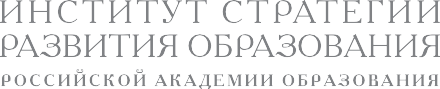 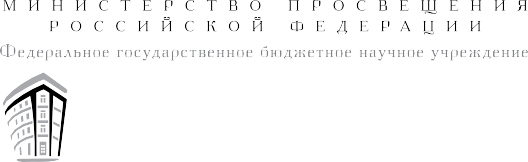 Одобрена решением федерального учебно-методического объединения по общемуобразованию, протокол 3/21 от 27.09.2021 г.ПРИМЕРНАЯ РАБОЧАЯ ПРОГРАММА ОСНОВНОГО ОБЩЕГО ОБРАЗОВАНИЯНЕМЕЦКИЙ ЯЗЫК(для 5–9 классов образовательных организаций)МОСКВА 2021Примерная рабочая программа по немецкому языку  на уровне основного общего образования составлена на основе«Требований к результатам освоения основной образователь- ной программы», представленных в Федеральном государ- ственном образовательном стандарте основного общего обра- зования, с учётом распределённых по классам проверяемых требований к результатам освоения  основной  образователь- ной программы основного общего образования и элементов содержания,  представленных  в  Универсальном  кодификато- ре по иностранному (немецкому) языку, а также на основе характеристики планируемых результатов духовно-нрав- ственного развития, воспитания и социализации  обучаю- щихся, представленной в Примерной программе воспитания (одобрено решением ФУМО от 02 .06 .2020 г .) .ПОЯСНИТЕЛЬНАЯ ЗАПИСКАПримерная рабочая программа является ориентиром для составления авторских рабочих программ: она даёт пред- ставление о целях образования, развития и воспитания обу- чающихся на средней ступени обязательного общего образо- вания средствами учебного предмета «Иностранный (немец- кий) язык», определяет обязательную (инвариантную) часть содержания учебного курса по немецкому языку,  за  преде- лами которой остаётся возможность авторского выбора вари- ативной  составляющей  содержания  образования  по  предме- ту . Рабочая программа устанавливает распределение обяза- тельного предметного содержания по годам обучения; предусматривает примерный ресурс учебного времени, выде- ляемого на изучение тем/разделов курса, а также последова- тельность их изучения с учётом особенностей структуры не- мецкого языка и родного (русского) языка обучающихся, межпредметных связей немецкого языка с содержанием  дру- гих    общеобразовательных    предметов,    изучаемых    в    5— 9 классах, а также с учётом возрастных особенностей обуча- ющихся . В Примерной рабочей программе для  основной школы предусмотрено дальнейшее развитие всех речевых умений и овладение языковыми  средствами,  представленны- ми в примерных рабочих программах начального общего об- разования, что обеспечивает преемственность между этапами школьного образования по немецкому языку .Общая характеристика учебного предмета«Иностранный (немецкий) язык»Предмету «Иностранный  язык»  принадлежит  важное  ме- сто в системе среднего общего образования и воспитания со- временного школьника в условиях поликультурного и мно- гоязычного мира . Изучение  иностранного  языка  направлено на формирование коммуникативной культуры обучающихся, осознание роли языков как инструмента межличностного и межкультурного взаимодействия, способствует их общему речевому развитию, воспитанию гражданской идентичности, расширению кругозора, воспитанию чувств  и  эмоций .  Наря- ду с этим иностранный язык выступает инструментом овла- дения другими предметными областями в сфере  гуманитар- ных, математических, естественно-научных и других наук и становится важной составляющей базы для общего и специ- ального образования .Построение программы имеет нелинейный характер и ос- новано на концентрическом принципе . В каждом классе да- ются новые элементы  содержания  и  новые  требования . В процессе обучения освоенные на определённом этапе грам- матические формы и конструкции повторяются и закрепля- ются на новом лексическом материале и расширяющемся тематическом содержании речи .В последние десятилетия наблюдается трансформация взглядов на владение иностранным языком, усиление обще- ственных запросов на квалифицированных и мобильных лю- дей, способных быстро адаптироваться к изменяющимся по- требностям общества, овладевать новыми компетенциями . Владение иностранным языком обеспечивает быстрый до- ступ к передовым международным научным и технологиче- ским достижениям и расширяет возможности образования и самообразования . Владение иностранным языком сейчас рас- сматривается как часть профессии, поэтому он является универсальным предметом, который выражают желание из- учать современные школьники независимо от  выбранных ими профильных предметов (математика, история, химия, физика и др .) . Таким образом, владение иностранным язы- ком становится одним из важнейших средств социализации и успешной профессиональной деятельности выпускника школы .Возрастает значимость владения разными иностранными языками, как в качестве первого, так и в качество второго .Расширение номенклатуры изучаемых языков соответствует стратегическим  интересам  России  в  эпоху  постглобализации и многополярного мира . Знание родного языка экономиче- ского или политического партнёра обеспечивает более эф- фективное общение, учитывающее особенности культуры партнёра, что позволяет успешнее решать возникающие про- блемы и избегать конфликтов .Естественно, возрастание значимости владения иностран- ными языками приводит к переосмыслению целей и содер- жания обучения предмету .Цели изучения учебного предмета«Иностранный (немецкий) язык»В свете сказанного выше цели иноязычного образования становятся более сложными по  структуре,  формулируются на  ценностном,  когнитивном  и  прагматическом  уровнях и, соответственно, воплощаются в личностных, метапредмет- ных/общеучебных/универсальных и предметных результатах обучения . А иностранные языки признаются средством об- щения и ценным ресурсом личности для самореализации и социальной адаптации; инструментом развития умений по- иска, обработки и использования информации в познава- тельных целях, одним из средств воспитания качеств граж- данина, патриота; развития национального самосознания, стремления к взаимопониманию между  людьми  разных стран .На прагматическом уровне целью иноязычного образо- вания провозглашено формирование коммуникативной ком- петенции обучающихся в единстве таких её составляющих, как речевая, языковая, социокультурная, компенсаторная компетенции:речевая компетенция — развитие коммуникативных умений в четырёх основных видах речевой деятельности (го- ворении, аудировании, чтении, письме);языковая компетенция — овладение новыми языковы- ми средствами (фонетическими, орфографическими, лекси- ческими, грамматическими) в соответствии c отобранными темами общения; освоение знаний о языковых явлениях изучаемого языка, разных способах выражения мысли в родном и иностранном языках;социокультурная/межкультурная компетенция — приобщение к культуре, традициям, реалиям стран/страныизучаемого языка в рамках тем и ситуаций общения, отве- чающих опыту, интересам, психологическим особенностям учащихся основной школы на разных её этапах; формирова- ние умения представлять свою страну, её культуру в услови- ях межкультурного общения;компенсаторная компетенция — развитие умений вы- ходить из положения в  условиях  дефицита  языковых средств при получении и передаче информации .Наряду с иноязычной коммуникативной компетенцией средствами иностранного языка формируются ключевые уни- версальные учебные компетенции, включающие образова- тельную, ценностно-ориентационную, общекультурную, учеб- но-познавательную, информационную, социально-трудовую и компетенцию личностного самосовершенствования .В соответствии с личностно ориентированной парадигмой образования, основными подходами к обучению иностран- ным языкам признаются компетентностный, системно-дея- тельностный, межкультурный и коммуникативно-когнитив- ный . Совокупность перечисленных подходов предполагает возможность реализовать поставленные цели, добиться до- стижения планируемых результатов в рамках содержания, отобранного для основной школы, использования новых пе- дагогических технологий (дифференциация, индивидуализа- ция, проектная деятельность и др .) и использования совре- менных средств обучения .Место учебного предмета«Иностранный (немецкий) язык» в учебном планеОбязательный учебный предмет «Иностранный язык» вхо- дит в предметную область «Иностранные языки» наряду с предметом «Второй иностранный язык», изучение которого происходит при наличии потребности обучающихся и при условии, что в образовательной  организации  имеются  усло- вия (кадровая обеспеченность, технические и материальные условия), позволяющие достигнуть заявленных в ФГОС ООО предметных результатов .Учебный предмет «Иностранный язык» изучается обяза- тельно со 2-го по 11-й класс . На этапе основного общего об- разования минимально допустимое количество  учебных  ча- сов,  выделяемых  на   изучение   первого   иностранного   язы- ка — 3 часа в неделю, что составляет по 105 учебных часов на каждом году обучения с 5 по 9 класс .Требования к предметным результатам для основного общего образования констатируют необходимость к оконча- нию 9 класса владения умением общаться на иностранном (немецком) языке в разных формах (устно/письменно, непо- средственно/опосредованно, в том числе через Интернет) на допороговом уровне (уровне А2 в соответствии с Общеевро- пейскими компетенциями владения иностранным языком)1.Данный уровень позволит выпускникам основной школы использовать иностранный язык для продолжения образова- ния на старшей ступени обучения в школе и для дальней- шего самообразования.Примерная рабочая программа состоит из  четырёх  разде- лов: введение, планируемые результаты (личностные, мета- предметные результаты освоения учебного предмета «Ино- странный (немецкий) язык» на уровне основного общего об- разования), предметные результаты по немецкому языку по годам обучения (5—9 классы); содержание образования по немецкому языку для данной  ступени  школьного  образова- ния по годам обучения (5—9 классы), тематическое плани- рование по годам обучения (5—9 классы).СОДЕРЖАНИЕ УЧЕБНОГО ПРЕДМЕТА«ИНОСТРАННЫЙ (НЕМЕЦКИЙ) ЯЗЫК»КЛАССКоммуникативные уменияФормирование умения общаться в устной и письменной форме, используя рецептивные и  продуктивные  виды  рече- вой деятельности в рамках тематического содержания речи.Моя семья. Мои друзья. Семейные праздники: день рож- дения, Новый год.Внешность и характер человека/литературного персонажа. Досуг и увлечения/хобби современного подростка (чтение,кино, спорт).Здоровый образ жизни: режим труда и отдыха, здоровое питание.Покупки: продукты питания.1 Common European Framework of Reference for Languages: Learning, teaching, assessment. https://www.coe.int/en/web/common-european- framework-reference-languagesШкола, школьная жизнь, школьная форма, изучаемые предметы. Переписка с зарубежными сверстниками.Каникулы в различное время года. Виды отдыха. Природа: дикие и домашние животные. Погода. Родной город/село. Транспорт.Родная страна и страна/страны изучаемого языка. Их гео- графическое положение, столицы, достопримечательности, культурные особенности (национальные  праздники,  тради- ции, обычаи).Выдающиеся люди родной страны и страны/стран изучае- мого языка: писатели, поэты.ГоворениеРазвитие коммуникативных  умений  диалогической  речина базе умений, сформированных в начальной школе:диалог этикетного характера: начинать, поддерживать и заканчивать разговор (в том числе разговор по телефону); поздравлять с праздником и вежливо реагировать на по- здравление; выражать благодарность; вежливо соглашаться на предложение/отказываться от предложения собеседника;диалог — побуждение к действию: обращаться с просьбой, вежливо соглашаться/не соглашаться выполнить просьбу; приглашать собеседника к совместной деятельности, вежливо соглашаться/не соглашаться на предложение собеседника;диалог-расспрос: сообщать фактическую информацию, от- вечая на  вопросы  разных  видов;  запрашивать  интересую- щую информацию.Вышеперечисленные умения диалогической речи развива- ются в стандартных ситуациях неофициального общения в рамках тематического содержания  речи,  с  опорой  на  рече- вые ситуации, ключевые слова и/или иллюстрации, фото- графии с соблюдением норм речевого этикета, принятых в стране/странах изучаемого языка.Объём диалога — до пяти реплик со стороны каждого со- беседника.Развитие коммуникативных умений монологической ре- чи, на базе умений, сформированных в начальной школе:6 создание устных  связных  монологических  высказываний с использованием основных коммуникативных типов речи:6 описание (предмета, внешности и одежды человека), в том числе характеристика  (черты  характера  реального  челове- ка или литературного персонажа);6 повествование/сообщение;6 изложение (пересказ) основного содержания прочитанного текста;6 краткое изложение результатов выполненной проектной работы.Данные умения монологической речи развиваются в стан- дартных ситуациях неофициального общения в рамках те- матического содержания речи с опорой на ключевые слова, вопросы, план и/или иллюстрации, фотографии.Объём монологического высказывания — 5—6 фраз.АудированиеРазвитие коммуникативных умений аудирования на базе умений, сформированных в начальной школе:при непосредственном общении: понимание на слух речи учителя и одноклассников и вербальная/невербальная реак- ция на услышанное;при опосредованном общении: дальнейшее развитие уме- ний восприятия и понимания на слух несложных адаптиро- ванных аутентичных текстов, содержащих отдельные незна- комые слова, с разной глубиной проникновения в их содер- жание в зависимости от поставленной коммуникативной задачи: с пониманием основного содержания, с пониманием запрашиваемой информации с опорой и без опоры на иллю- страции.Аудирование с пониманием основного содержания текста предполагает умение определять основную тему и главные факты/события в воспринимаемом на слух тексте; игнориро- вать незнакомые слова, несущественные для понимания ос- новного содержания.Аудирование с пониманием запрашиваемой информации предполагает умение выделять запрашиваемую информацию, представленную в эксплицитной (явной) форме, в восприни- маемом на слух тексте.Тексты для аудирования: диалог (беседа), высказывания собеседников в ситуациях повседневного общения, рассказ, сообщение информационного характера.Время звучания  текста/текстов  для  аудирования  —  до 1 минуты.Смысловое чтениеРазвитие сформированного в начальной школе умения чи- тать про себя и понимать учебные и несложные адаптиро-ванные аутентичные тексты разных жанров и стилей, содер- жащие отдельные незнакомые слова, с различной глубиной проникновения в их содержание в зависимости от постав- ленной коммуникативной задачи: с пониманием основного содержания, с пониманием запрашиваемой информации.Чтение с пониманием основного содержания текста пред- полагает умение определять основную тему и главные фак- ты/события в прочитанном тексте, игнорировать незнакомые слова, несущественные для понимания  основного  содержа- ния.Чтение с пониманием запрашиваемой информации пред- полагает умение находить в прочитанном тексте и понимать запрашиваемую информацию, представленную в  эксплицит- ной (явной) форме.Чтение несплошных текстов (таблиц) и понимание пред- ставленной в них информации.Тексты для чтения: беседа/диалог, рассказ, сказка, сооб- щение личного характера, отрывок из статьи научно-попу- лярного характера, сообщение информационного характера, стихотворение; несплошной текст (таблица).Объём текста/текстов для чтения — 180—200 слов.Письменная   речьРазвитие умений письменной речи на базе умений, сфор- мированных в начальной школе:списывание текста и выписывание из него слов, словосо- четаний, предложений в соответствии с решаемой коммуни- кативной задачей;написание коротких поздравлений  с  праздниками  (с  Но- вым годом, Рождеством, днём рождения);заполнение анкет и формуляров, сообщение о себе основ- ных сведений (имя, фамилия, пол, возраст, адрес) в соответ- ствии с нормами, принятыми в стране/странах изучаемого языка;написание электронного сообщения личного характера: со- общение кратких сведений о себе; оформление обращения, завершающей фразы и подписи в соответствии с нормами неофициального общения, принятыми в стране/странах изу- чаемого языка. Объём сообщения — до 60 слов.Фонетическая сторона речиРазличение на слух и адекватное, без ошибок, ведущих к сбою в коммуникации, произнесение слов с соблюдениемправильного ударения и фраз с соблюдением их ритмико- интонационных особенностей, в том числе отсутствия фразо- вого ударения на служебных словах; чтение новых слов со- гласно основным правилам чтения.Чтение вслух небольших адаптированных аутентичных текстов, построенных на изученном языковом материале, с соблюдением правил чтения и соответствующей интонации, демонстрирующее понимание текста.Тексты для чтения вслух: беседа/диалог, рассказ, отрывок из статьи научно-популярного характера, сообщение инфор- мационного характера.Объём текста для чтения вслух — до 90 слов.Орфография и пунктуацияПравильное написание изученных слов.Правильное использование знаков препинания: точки, во- просительного и восклицательного знаков в конце предло- жения; запятой при перечислении.Пунктуационно правильное, в соответствии с нормами ре- чевого этикета,  принятыми  в  стране/странах  изучаемого языка, оформление электронного сообщения личного харак- тера.Лексическая сторона речиРаспознавание в письменном и звучащем тексте и употре- бление в устной и  письменной  речи  лексических  единиц (слов, словосочетаний, речевых клише), обслуживающих си- туации общения  в  рамках  тематического  содержания  речи, с соблюдением существующей в немецком языке нормы лек- сической сочетаемости.Объём изучаемой лексики: 625 лексических единиц для продуктивного использования (включая 500 лексических единиц, изученных в начальной школе) и 675 лексических единиц для рецептивного усвоения (включая 625 лексиче- ских единиц продуктивного минимума).Основные способы словообразования:а) аффиксация:образование имён существительных при  помощи  суффик- сов -er (der Lehrer), -ler (der Sportler), -in (die Lehrerin),-chen (das Tischchen);образование имен прилагательных при помощи  суффиксов-ig (sonnig), -lich (freundlich);образование числительных при помощи суффиксов -zehn,-zig, -te, -ste (fünfzehn, fünfzig, fünfte, fünfzigste);б) словосложение: образование сложных существительных путём соединения основ существительных (das  Klassen- zimmer).Синонимы. Интернациональные слова.Грамматическая сторона речиРаспознавание в письменном и звучащем тексте и употре- бление в устной и письменной речи изученных морфологиче- ских форм и синтаксических конструкций немецкого языка. Различные коммуникативные типы предложений: пове- ствовательные	(утвердительные,	отрицательные),	вопроси- тельные	(общий,	специальный	вопросы),	побудительные(в утвердительной и отрицательной форме).Нераспространённые и распространённые простые предло- жения: с простым (Er liest.) и составным глагольным сказу- емым  (Er  kann  lesen.),  с  составным  именным   сказуемым (Der Tisch ist blau.), в том  числе  с  дополнениями  в  датель- ном и винительном падежах (Er liest ein Buch. Sie hilft der Mutter.).Побудительные предложения, в том числе в отрицатель- ной форме (Schreib den Satz! Öffne die Tür nicht!).Глаголы в видо-временных формах действительного залога в изъявительном наклонении в Futur I.Модальный глагол dürfen (в Präsens).Наречия в положительной, сравнительной и превосходной степенях сравнения, образованные по правилу и  исключе- ния (schön — schöner — am schönsten/der, die, das schönste; gut — besser — am besten/der, die, das beste).Указательные местоимения (jener).Вопросительные местоимения (wer, was, wohin,  wo, warum).Количественные и порядковые числительные (до 100).Социокультурные знания и уменияЗнание и использование социокультурных элементов рече- вого поведенческого этикета в стране/странах изучаемого языка в рамках тематического содержания (в ситуациях об- щения, в том числе «В семье», «В школе», «На улице»).Знание и использование в устной и письменной речи наи- более употребительной тематической фоновой  лексики и ре-алий в рамках отобранного тематического содержания (не- которые национальные праздники, традиции в проведении досуга и питании).Знание социокультурного портрета родной страны и стра- ны/стран изучаемого языка: знакомство с традициями про- ведения основных национальных праздников (Рождества, Нового года и т. д.); с особенностями образа жизни и куль- туры страны/стран изучаемого языка (известных достопри- мечательностях, выдающихся людях); с доступными в язы- ковом отношении образцами детской поэзии и прозы на не- мецком языке.Формирование  умений:писать своё имя и фамилию, а  также  имена  и  фамилии своих родственников и друзей на немецком языке;правильно  оформлять  свой   адрес   на   немецком   языке (в анкете, формуляре);кратко представлять Россию и страну/страны изучаемого языка;кратко представлять некоторые культурные явления род- ной страны и страны/стран изучаемого языка (основные на- циональные праздники, традиции в проведении досуга и пи- тании).Компенсаторные уменияИспользование при чтении и  аудировании  языковой,  в том числе контекстуальной, догадки.Использование в качестве опоры при составлении соб- ственных высказываний ключевых слов, плана.Игнорирование информации, не являющейся необходимой для понимания основного содержания прочитанного/прослу- шанного текста или для нахождения в тексте запрашивае- мой информации.Сравнение (в том числе установление основания для срав- нения) объектов, явлений, процессов, их элементов и  основ- ных функций в рамках изученной тематики.КЛАССКоммуникативные уменияФормирование умения общаться в устной и письменной форме, используя рецептивные и  продуктивные  виды  рече- вой деятельности в рамках тематического содержания речи.Взаимоотношения в семье и с друзьями. Семейные празд- ники.Внешность и характер человека /литературного персонажа. Досуг и увлечения/хобби современного подростка (чтение,кино, театр, спорт).Здоровый образ жизни: режим труда и отдыха, фитнес, сбалансированное питание.Покупки: продукты питания.Школа, школьная жизнь, изучаемые предметы, любимый предмет, правила поведения в школе.Переписка с зарубежными сверстниками. Каникулы в различное время года. Виды отдыха. Путешествия по России и зарубежным странам.Природа: дикие и домашние животные. Климат, погода.Жизнь в городе и сельской местности. Описание родного города/села. Транспорт.Родная страна и страна/страны изучаемого языка. Их гео- графическое положение, столицы, население, официальные языки, достопримечательности, культурные особенности (на- циональные праздники, традиции, обычаи).Выдающиеся люди родной страны и страны/стран изу- чаемого языка: писатели, поэты.ГоворениеРазвитие коммуникативных  умений  диалогической  ре- чи, а именно умений вести:диалог этикетного характера: начинать, поддерживать и заканчивать разговор, вежливо переспрашивать; поздрав- лять с праздником, выражать пожелания и вежливо реаги- ровать на поздравление; выражать благодарность; вежливо соглашаться на предложение/отказываться от предложения собеседника;диалог — побуждение к действию: обращаться с просьбой, вежливо соглашаться/не соглашаться выполнить просьбу; приглашать собеседника к совместной деятельности, вежли- во соглашаться/не соглашаться на предложение собеседника, объясняя причину своего решения;диалог-расспрос: сообщать фактическую информацию, от- вечая на  вопросы  разных  видов;  выражать  своё  отношение к обсуждаемым фактам и событиям; запрашивать интересу- ющую информацию;  переходить  с  позиции  спрашивающего на позицию отвечающего и наоборот.Вышеперечисленные умения диалогической речи развива- ются в стандартных ситуациях неофициального общения в рамках тематического содержания речи с опорой на речевые ситуации, ключевые  слова,  и/или  иллюстрации,  фотографии с соблюдением норм речевого этикета, принятых в стране/ странах изучаемого языка.Объём диалога — до пяти реплик со стороны каждого со- беседника.Развитие коммуникативных  умений  монологической речи:6 создание устных  связных  монологических  высказываний с использованием основных коммуникативных типов речи:6 описание (предмета, внешности и одежды человека), в том числе характеристика  (черты  характера  реального  челове- ка или литературного персонажа);6 повествование/сообщение;6 изложение (пересказ) основного содержания прочитанного текста;6 краткое изложение результатов выполненной проектной работы.Данные умения монологической речи развиваются в стан- дартных ситуациях неофициального общения в рамках те- матического содержания речи с опорой на ключевые слова, план, вопросы, таблицы и/или с иллюстрации, фотографии.Объём монологического высказывания — 7—8 фраз.АудированиеПри непосредственном общении: понимание на слух речи учителя и одноклассников и вербальная/невербальная реак- ция на услышанное.При опосредованном общении: дальнейшее развитие вос- приятия и понимания на слух несложных адаптированных аутентичных аудиотекстов, содержащих отдельные незнако- мые слова, с разной глубиной проникновения в их содержа- ние в зависимости от поставленной коммуникативной зада- чи: с пониманием основного содержания, с пониманием за- прашиваемой информации.Аудирование с пониманием основного содержания текста предполагает умение определять основную тему и главные факты/события в воспринимаемом на слух тексте; игнориро- вать незнакомые слова, несущественные для понимания ос- новного содержания.Аудирование с пониманием запрашиваемой информации предполагает умение выделять запрашиваемую информацию, представленную в эксплицитной (явной) форме, в восприни- маемом на слух тексте.Тексты для аудирования: высказывания собеседников в ситуациях повседневного общения, диалог (беседа), рассказ, сообщение информационного характера.Время звучания  текста/текстов  для  аудирования  —  до 1 минуты.Смысловое чтениеРазвитие умения читать про себя и понимать адаптиро- ванные аутентичные тексты разных жанров и стилей, содер- жащие отдельные незнакомые слова, с различной глубиной проникновения в их содержание в зависимости от постав- ленной коммуникативной задачи: с пониманием основного содержания, с пониманием запрашиваемой информации.Чтение с пониманием основного содержания текста пред- полагает умение определять тему/основную мысль, главные факты/события; прогнозировать содержание текста по заго- ловку/началу текста; игнорировать незнакомые слова, несу- щественные для понимания основного содержания; пони- мать интернациональные слова в контексте.Чтение с пониманием запрашиваемой информации пред- полагает умение находить в прочитанном тексте и понимать запрашиваемую информацию.Чтение несплошных текстов (таблиц) и понимание пред- ставленной в них информации.Тексты для чтения: беседа; отрывок из художественного произведения, в том числе  рассказ,  сказка;  отрывок  из  ста- тьи научно-популярного характера; сообщение информаци- онного характера;  сообщение  личного  характера;  объявле- ние; кулинарный рецепт; стихотворение; несплошной текст (таблица).Объём текста/ текстов для чтения — 250—300 слов.Письменная   речьРазвитие умений письменной речи:списывание текста и выписывание из него слов, словосо- четаний, предложений в соответствии с решаемой коммуни- кативной задачей;заполнение анкет и формуляров, сообщать о себе основ- ные сведения (имя, фамилия, пол, возраст, гражданство,адрес) в соответствии с нормами, принятыми в немецкогово- рящих странах;написание электронного сообщения личного характера: со- общать краткие сведения о себе;  расспрашивать  друга/под- ругу по переписке о его/её увлечениях; выражать благодар- ность, извинение; оформлять обращение,  завершающую  фра- зу и подпись в соответствии с нормами неофициального общения, принятыми в стране/странах  изучаемого  языка. Объём письма — до 70 слов;создание небольшого письменного высказывания  с  опорой на образец, план, иллюстрацию. Объём письменного выска- зывания — до 70 слов.Фонетическая сторона речиРазличение на слух и адекватное, без фонематических ошибок, ведущих к сбою в коммуникации,  произнесение слов с соблюдением правильного ударения и фраз с соблюде- нием их ритмико-интонационных особенностей, в том числе отсутствия фразового ударения на служебных словах; чте- ние новых слов согласно основным правилам чтения.Чтение вслух небольших адаптированных аутентичных текстов, построенных на изученном языковом материале, с соблюдением правил чтения и соответствующей интонации, демонстрирующих понимание текста.Тексты для чтения вслух: сообщение информационного характера,  отрывок  из  статьи  научно-популярного  характе- ра, рассказ, диалог (беседа).Объём текста для чтения вслух — до 95 слов.Орфография и пунктуацияПравильное написание изученных слов.Правильное использование знаков препинания: точки, во- просительного и восклицательного знаков в конце предло- жения; запятой при перечислении.Пунктуационно правильное, в соответствии с нормами ре- чевого этикета, принятыми в стране/странах изучаемого язы- ка, оформление электронного сообщения личного характера.Лексическая сторона речиРаспознавание в письменном и звучащем тексте и употре- бление в устной и  письменной  речи  лексических  единиц (слов, словосочетаний, речевых клише), обслуживающих си- туации общения в рамках тематического содержания речи,с соблюдением существующей в немецком языке нормы лек- сической сочетаемости.Объём около 750 лексических единиц для продуктивного использования (включая 650 лексических единиц, изучен- ных ранее) и около 800 лексических единиц для рецептив- ного усвоения (включая 750 лексических единиц продуктив- ного минимума).Основные способы словообразования:а) аффиксация:образование имён существительных при  помощи  суффик- сов -keit, (die Möglichkeit), -heit (die Schönheit), -ung (die Erzählung);образование  имен  прилагательных  при  помощи  суффикса-isch (dramatisch);образование имён прилагательных и наречий при помощи отрицательного префикса un-;б) конверсия: образование имён существительных от  гла- гола (das Lesen);в) словосложение: образование сложных существительных путём соединения глагола и существительного  (der Schreibtisch).Грамматическая сторона речиРаспознавание в письменном и звучащем тексте и употре- бление в устной и письменной речи изученных морфологиче- ских форм и синтаксических конструкций немецкого языка. Различные коммуникативные типы предложений: пове- ствовательные	(утвердительные,	отрицательные),	вопроси- тельные	(общий,	специальный	вопросы),	побудительные(в утвердительной и отрицательной форме).Сложносочинённые предложения с союзом denn.Глаголы в  видовременных  формах  действительного  залога в изъявительном наклонении в Präteritum.Глаголы с отделяемыми и неотделяемыми приставками. Глаголы с возвратным местоимением sich.Глаголы sitzen — setzen, liegen — legen, stehen — stellen, hängen.Модальный глагол sollen (в Präsens).Склонение имён существительных в единственном и мно- жественном числе в родительном падеже.Личные местоимения в  винительном  и  дательном  падежах (в некоторых речевых образцах).Вопросительное местоимение (welch-).Числительные для обозначения дат и больших чисел (100–1000).Предлоги, требующие дательного падежа при ответе на вопрос Wo? и винительного при ответе на вопрос Wohin?Социокультурные знания и уменияЗнание и использование отдельных социокультурных эле- ментов речевого поведенческого этикета в стране/странах изучаемого языка в рамках тематического содержания речи (в ситуациях общения, в том числе «Дома», «В магазине»).Знание и использование в устной и письменной речи наи- более употребительной тематической фоновой лексики и ре- алий в рамках тематического содержания (некоторые нацио- нальные праздники, традиции в питании  и  проведении  до- суга, этикетные особенности посещения гостей).Знание социокультурного портрета родной страны и стра- ны/стран изучаемого языка: знакомство с государственной символикой (флагом), некоторыми национальными  символа- ми; традициями проведения основных национальных празд- ников (Рождества, Нового года, Дня матери и т. д.); с особен- ностями образа жизни и культуры страны/стран изучаемого языка (известными достопримечательностями, некоторыми выдающимися людьми); с доступными в языковом отношении образцами детской поэзии и прозы на немецком языке.Развитие умений:писать своё имя и фамилию, а  также  имена  и  фамилии своих родственников и друзей на немецком языке;правильно  оформлять  свой   адрес   на   немецком   языке (в анкете, формуляре);кратко представлять Россию и страну/страны изучаемого языка;кратко представлять некоторые  культурные  явления  род- ной страны и страны/стран изучаемого языка (основные на- циональные праздники, традиции в проведении досуга и пи- тании); наиболее известные достопримечательности;кратко рассказывать о выдающихся людях родной страны и страны/стран изучаемого языка (учёных, писателях, поэ- тах).Компенсаторные уменияИспользование при чтении и аудировании языковой до- гадки, в том числе контекстуальной.Использование в качестве опоры при составлении соб- ственных высказываний ключевых слов, плана.Игнорирование информации, не являющейся необходимой для понимания основного содержания прочитанного/прослу- шанного текста или для нахождения в тексте запрашивае- мой информации.Сравнение (в том числе установление основания для срав- нения) объектов, явлений, процессов, их элементов и  основ- ных функций в рамках изученной тематики.КЛАССКоммуникативные уменияФормирование умения общаться в устной и письменной форме, используя рецептивные и  продуктивные  виды  рече- вой деятельности в рамках тематического содержания речи.Взаимоотношения в семье и с друзьями. Семейные празд- ники. Обязанности по дому.Внешность и характер человека/литературного персонажа. Досуг и увлечения/хобби современного подростка (чтение,кино, театр, музей, спорт, музыка).Здоровый образ жизни: режим труда и отдыха, фитнес, сбалансированное питание. Посещение врача.Покупки: продукты питания.Школа, школьная жизнь, изучаемые предметы, любимый предмет, правила поведения в школе. Переписка с зарубеж- ными сверстниками.Каникулы в различное время года. Виды отдыха. Путеше- ствия по России и зарубежным странам.Природа: дикие и домашние животные. Проблемы эколо- гии. Климат, погода.Жизнь в городе и сельской местности. Описание родного города/села. Транспорт.Средства массовой информации (телевидение, журналы, Интернет).Родная страна и страна/страны изучаемого языка. Их гео- графическое положение, столицы, население, официальные языки, достопримечательности, культурные особенности (на- циональные праздники, традиции, обычаи).Выдающиеся люди родной страны и страны/стран изучае- мого языка: учёные, писатели, поэты, спортсмены.ГоворениеРазвитие коммуникативных  умений  диалогической  ре- чи, а именно умений вести диалог этикетного характера, диалог-побуждение к действию, диалог-расспрос, комбиниро- ванный диалог, включающий различные виды диалогов:диалог этикетного характера —  начинать,  поддержи- вать и заканчивать разговор, вежливо переспрашивать; по- здравлять с праздником, выражать пожелания и вежливо реагировать на поздравление; выражать благодарность; веж- ливо соглашаться на предложение/отказываться от предло- жения собеседника;диалог-побуждение к действию — обращаться с просьбой, вежливо соглашаться/не соглашаться выполнить просьбу; приглашать собеседника к  совместной  деятельности,  вежли- во соглашаться/не соглашаться на предложение собеседника, объясняя причину своего решения;диалог-расспрос — сообщать фактическую информацию, отвечая на вопросы  разных  видов;  выражать  своё  отноше- ние к обсуждаемым фактам и событиям; запрашивать инте- ресующую информацию; переходить с позиции спрашиваю- щего на позицию отвечающего и наоборот.Названные умения диалогической речи развиваются в стандартных ситуациях неофициального общения в рамках тематического содержания речи с использованием ключевых слов,  речевых   ситуаций   и/или   иллюстраций,   фотографий, с соблюдением норм речевого этикета, принятых в стране/ странах изучаемого языка.Объём диалога — до шести реплик со стороны каждого собеседника.Развитие коммуникативных  умений  монологической речи:6 создание устных  связных  монологических  высказываний с использованием основных коммуникативных типов речи:6 описание (предмета, местности, внешности и одежды че- ловека), в том числе характеристика (черты характера ре- ального человека или литературного персонажа);6 повествование/сообщение;6 изложение  (пересказ)  основного  содержания  прочитанно- го/ прослушанного текста;6 краткое изложение результатов выполненной проектной работы.Данные умения монологической речи развиваются в стан- дартных ситуациях неофициального общения в рамках те-матического содержания речи с опорой на ключевые слова, план, вопросы и/или иллюстрации, фотографии, таблицы.Объём монологического высказывания — 8—9 фраз.АудированиеПри непосредственном общении: понимание на слух речи учителя и одноклассников и вербальная/невербальная реак- ция на услышанное.При опосредованном общении: дальнейшее развитие вос- приятия и понимания на слух несложных аутентичных тек- стов, содержащих отдельные незнакомые слова, с разной глу- биной проникновения в их содержание в зависимости от по- ставленной коммуникативной задачи: с пониманием основного содержания; с пониманием запрашиваемой информации.Аудирование с пониманием основного содержания текста предполагает умение определять основную тему/идею  и главные факты/события в воспринимаемом на слух тексте; игнорировать незнакомые слова, не существенные для пони- мания основного содержания.Аудирование с пониманием запрашиваемой информации, предполагает умение выделять запрашиваемую информацию, представленную в эксплицитной (явной) форме, в восприни- маемом на слух тексте.Тексты для аудирования: диалог (беседа), высказывания собеседников в ситуациях повседневного общения, рассказ, сообщение информационного характера.Время звучания  текста/текстов  для  аудирования  —  до 1,5 минуты.Смысловое чтениеРазвитие умения читать про себя и понимать несложные аутентичные тексты разных жанров и стилей, содержащие отдельные незнакомые слова, с различной глубиной проник- новения в их содержание в зависимости от поставленной коммуникативной задачи: с пониманием основного содержа- ния; с пониманием нужной/запрашиваемой информации, с полным пониманием содержания текста.Чтение с пониманием основного содержания текста пред- полагает умение определять тему/основную мысль, главные факты/события; прогнозировать содержание текста по заго- ловку/началу текста; последовательность главных фактов/ событий; умение игнорировать незнакомые слова, несуще-ственные для понимания основного содержания; понимать интернациональные слова.Чтение с пониманием нужной/запрашиваемой информа- ции предполагает умение находить в прочитанном тексте и понимать запрашиваемую информацию.Чтение с полным пониманием предполагает полное и точ- ное понимание информации, представленной в тексте в экс- плицитной (явной) форме.Чтение несплошных текстов (таблиц, диаграмм) и понима- ние представленной в них информации.Тексты для чтения: интервью; диалог (беседа); отрывок из художественного произведения, в том числе  рассказа;  отры- вок из статьи научно-популярного характера; сообщение ин- формационного характера; объявление; кулинарный рецепт; сообщение личного характера; стихотворение; несплошной текст (таблица, диаграмма).Объём текста/текстов для чтения — до 350 слов.Письменная   речьРазвитие умений письменной речи:списывание текста и выписывание из него слов, словосо- четаний, предложений в соответствии с решаемой коммуни- кативной задачей; составление плана прочитанного текста;заполнение анкет и формуляров: сообщать о себе основ- ные сведения (имя, фамилия, пол, возраст, гражданство, адрес, увлечения) в соответствии с нормами, принятыми в стране/странах изучаемого языка;написание электронного сообщения личного характера: сообщать краткие сведения о себе, расспрашивать друга/ подругу по переписке о его/её увлечениях, выражать благо- дарность, извинения, просьбу; оформлять обращение, завер- шающую фразу и подпись в соответствии с нормами неофи- циального  общения,  принятыми  в  стране/странах  изучаемо- го языка. Объём письма — до 90 слов;создание небольшого письменного высказывания  с  опорой на образец, план,  таблицу.  Объём  письменного  высказыва- ния — до 90 слов.Фонетическая сторона речиРазличение на слух и адекватное, без фонематических ошибок,  ведущих  к  сбою  в  коммуникации,  произнесение слов с соблюдением правильного ударения и фраз с соблюде-нием их ритмико-интонационных особенностей, в том числе отсутствия фразового  ударения  на  служебных  словах;  чте- ние новых слов согласно основным правилам чтения.Чтение вслух небольших аутентичных  текстов,  построен- ных на изученном языковом материале, с  соблюдением  пра- вил чтения и  соответствующей  интонации,  демонстрирую- щих понимание текста.Тексты для чтения вслух: диалог (беседа), рассказ, сооб- щение информационного характера, отрывок из статьи науч- но-популярного характера.Объём текста для чтения вслух — до 100 слов.Орфография и пунктуацияПравильное написание изученных слов.Правильное использование знаков препинания: точки, во- просительного и восклицательного знаков в конце предло- жения; запятой при перечислении.Пунктуационно правильное, в соответствии с нормами ре- чевого этикета, принятыми в стране/странах изучаемого язы- ка, оформление электронного сообщения личного характера.Лексическая сторона речиРаспознавание в письменном и звучащем тексте и употре- бление в устной и  письменной  речи  лексических  единиц (слов, словосочетаний, речевых клише), обслуживающих си- туации общения  в  рамках  тематического  содержания  речи, с соблюдением существующей в немецком языке нормы лек- сической сочетаемости.Объём — 900 лексических единиц для продуктивного ис- пользования (включая 750 лексических единиц, изученных ранее) и 1000 лексических единиц  для  рецептивного  усвое- ния (включая 900 лексических единиц продуктивного мини- мума).Основные способы словообразования:а) аффиксация:образование   глаголов    при    помощи    суффикса    -ieren(interessieren);образование имен существительных при  помощи  суффик- сов -schaft (die Freundschaft), -tion  (die  Organisation),  пре- фикса un- (das Unglück);б) конверсия: имён  существительных  от  прилагательных (das Grün);в) словосложение: образование сложных существительных путём соединения прилагательного и существительного (die Kleinstadt).Многозначные лексические единицы. Синонимы. Антони- мы.Различные средства связи в тексте для обеспечения его целостности (zuerst, denn, zum Schluss usw.).Грамматическая сторона речиРаспознавание в письменном и звучащем тексте и употре- бление в устной и письменной речи изученных морфологи- ческих форм и синтаксических конструкций  немецкого языка.Различные коммуникативные типы предложений: пове- ствовательные (утвердительные, отрицательные), вопроси- тельные   (общий,    специальный    вопросы),    побудительные (в утвердительной и отрицательной форме).Сложносочинённые  предложения  с  наречием  darum.Сложноподчинённые предложения: дополнительные (с со- юзом dass), причины (с союзом  weil),  условия  (с  союзом wenn).Предложения с глаголами, требующими употребления по- сле них частицы zu и инфинитива.Предложения   с   неопределённо-личным   местоимением man, в том числе с модальными  глаголами  (Man  spricht Deutsch. Man darf hier Ball spielen.).Модальные глаголы в Präteritum. Oтрицания kein, nicht, doch.Числительные для обозначения дат и больших чисел (до 1 000 000).Социокультурные знания и уменияЗнание и использование отдельных социокультурных эле- ментов речевого поведенческого этикета в стране/странах изучаемого языка в рамках тематического содержания (в си- туациях общения, в том числе «В городе», «Проведение до- суга», «Во время путешествия»).Знание и использование в устной и письменной речи наи- более употребительной тематической фоновой лексики и ре- алий в рамках отобранного тематического содержания (ос- новные национальные праздники, традиции в питании и проведении досуга, система образования).Социокультурный портрет родной страны и страны/стран изучаемого языка: знакомство с традициями проведения ос- новных национальных праздников (Рождества, Нового года, Дня матери и т. д.); с особенностями образа жизни и куль- туры страны/стран изучаемого языка (известными достопри- мечательностями; некоторыми выдающимися людьми); с до- ступными в языковом отношении образцами поэзии и прозы для подростков на немецком языке.Развитие умений:писать своё имя и фамилию, а  также  имена  и  фамилии своих родственников и друзей на немецком языке;правильно  оформлять  свой   адрес   на   немецком   языке (в анкете);правильно оформлять электронное сообщение личного ха- рактера в соответствии с нормами неофициального общения, принятыми в стране/странах изучаемого языка;кратко представлять Россию и страну/страны изучаемого языка;кратко представлять некоторые  культурные  явления  род- ной страны и страны/стран изучаемого языка (основные на- циональные праздники, традиции в проведении досуга и пи- тании); наиболее известные достопримечательности;кратко рассказывать о выдающихся людях родной страны и страны/стран изучаемого языка (учёных, писателях, поэ- тах, спортсменах).Компенсаторные уменияИспользование при чтении и  аудировании  языковой,  в том числе контекстуальной, догадки; при непосредственном общении догадываться о значении незнакомых слов с помо- щью используемых собеседником жестов и мимики.Переспрашивание, просьба повторить, уточняя значение незнакомых слов.Использование в качестве опоры при составлении соб- ственных высказываний ключевых слов, плана.Игнорирование информации, не являющейся необходимой для понимания основного содержания прочитанного/прослу- шанного текста или для нахождения в тексте запрашивае- мой информации.Сравнение (в том числе установление основания для срав- нения) объектов, явлений, процессов, их элементов и  основ- ных функций в рамках изученной тематики.КЛАССКоммуникативные уменияФормирование умения общаться в устной и письменной форме, используя рецептивные и  продуктивные  виды  рече- вой деятельности в рамках тематического содержания речи.Взаимоотношения в семье и с друзьями.Внешность и характер человека/литературного персонажа. Досуг и увлечения/хобби современного подростка (чтение,кино, театр, музей, спорт, музыка).Здоровый образ жизни: режим труда и отдыха, фитнес, сбалансированное питание. Посещение врача.Покупки: одежда, обувь и продукты питания. Карманные деньги.Школа, школьная жизнь, школьная форма, изучаемые предметы и отношение к ним. Посещение школьной библио- теки/ресурсного центра. Переписка с зарубежными свер- стниками.Виды отдыха в различное время года. Путешествия по России и зарубежным странам.Природа: флора и фауна. Климат, погода.Условия  проживания   в   городской/сельской   местности.Транспорт.Средства массовой информации (телевидение, радио,  прес- са, Интернет).Родная страна и страна/страны изучаемого языка. Их гео- графическое положение, столицы, население, официальные языки, достопримечательности, культурные особенности (на- циональные праздники, традиции, обычаи).Выдающиеся люди родной страны и страны/стран изучае- мого языка: писатели, художники, музыканты.ГоворениеРазвитие коммуникативных  умений  диалогической  ре- чи, а именно умений вести разные виды диалогов (диалог этикетного характера, диалог-побуждение к действию, диа- лог-расспрос; комбинированный диалог, включающий раз- личные виды диалогов):Диалог этикетного характера — начинать,  поддержи- вать и заканчивать разговор, вежливо переспрашивать; по- здравлять с праздником, выражать пожелания и вежливо реагировать на поздравление; выражать благодарность; веж- ливо соглашаться на предложение/отказываться от предло- жения собеседника;Диалог — побуждение к действию — обращаться с прось- бой, вежливо соглашаться/не соглашаться выполнить прось- бу; приглашать собеседника к совместной деятельности, вежливо соглашаться/не соглашаться на предложение собе- седника, объясняя причину своего решения;Диалог-расспрос — сообщать фактическую информацию, отвечая на вопросы  разных  видов;  выражать  своё  отноше- ние к обсуждаемым фактам и событиям; запрашивать инте- ресующую информацию; переходить с позиции спрашиваю- щего на позицию отвечающего и наоборот.Названные умения диалогической речи развиваются в стандартных ситуациях неофициального общения в рамках тематического содержания речи с использованием ключевых слов,  речевых   ситуаций   и/или   иллюстраций,   фотографий с соблюдением нормы речевого этикета, принятых в стране/ странах изучаемого языка.Объём диалога — до семи реплик со стороны каждого со- беседника.Развитие коммуникативных  умений  монологической речи:создание  устных   связных   монологических   высказываний с использованием основных коммуникативных типов речи:описание (предмета, местности, внешности и одежды че- ловека), в том числе характеристика (черты характера ре- ального человека или литературного персонажа);повествование/сообщение;выражение и аргументирование своего мнения по отноше- нию к услышанному/прочитанному;изложение (пересказ) основного содержания прочитанно- го/ прослушанного текста;составление  рассказа  по  картинкам;изложение результатов выполненной проектной работы. Данные  умения  монологической  речи  развиваются  в  стан-дартных ситуациях неофициального общения в рамках те- матического содержания речи с опорой  на  вопросы,  ключе- вые слова, план и/или иллюстрации, фотографии, таблицы.Объём монологического высказывания — 9—10 фраз.АудированиеПри непосредственном общении: понимание на слух речи учителя и одноклассников и вербальная/невербальная реак- ция на услышанное; использовать переспрос или просьбу повторить для уточнения отдельных деталей.При опосредованном общении: дальнейшее развитие вос- приятия и понимания на слух несложных аутентичных тек- стов, содержащих отдельные неизученные языковые явле- ния, с разной глубиной проникновения в их содержание в зависимости от поставленной коммуникативной задачи: с пониманием основного содержания; с пониманием нужной/ интересующей/запрашиваемой информации.Аудирование с пониманием основного содержания текста предполагает умение определять основную тему/идею  и главные факты/события в воспринимаемом на слух тексте, отделять главную информацию от второстепенной, прогнози- ровать содержание текста по  началу  сообщения;  игнориро- вать незнакомые слова, не существенные для понимания ос- новного содержания.Аудирование с пониманием нужной/интересующей/запра- шиваемой информации предполагает умение выделять нуж- ную/ интересующую/запрашиваемую информацию, представ- ленную  в  эксплицитной  (явной)  форме,  в  воспринимаемом на слух тексте.Тексты для аудирования: диалог (беседа), высказывания собеседников в ситуациях повседневного общения, рассказ, сообщение информационного характера.Время звучания  текста/текстов  для  аудирования  —  до 2 минут.Смысловое чтениеРазвитие умения читать про себя и понимать несложные аутентичные тексты разных жанров и стилей, содержащие отдельные неизученные языковые явления, с различной глубиной проникновения в их содержание в зависимости от поставленной коммуникативной задачи: с пониманием ос- новного содержания; с пониманием нужной/интересующей/ запрашиваемой информации; с полным пониманием содер- жания.Чтение с пониманием основного содержания текста предполагает умения: определять тему/основную мысль, вы- делять главные факты/события (опуская второстепенные); прогнозировать содержание текста по заголовку/началу тек- ста; определять логическую последовательность главных фактов, событий; игнорировать незнакомые слова, несуще- ственные для понимания основного содержания; понимать интернациональные слова.Чтение с пониманием нужной/интересующей/запрашива- емой информации предполагает умение находить в прочи- танном тексте и понимать запрашиваемую информацию, представленную в эксплицитной (явной) форме; оценивать найденную информацию с точки зрения её значимости для решения коммуникативной задачи.Чтение несплошных текстов (таблиц, диаграмм, схем) и понимание представленной в них информации.Чтение с полным пониманием содержания несложных ау- тентичных текстов, содержащих отдельные неизученные языковые явления. В ходе чтения с полным пониманием формируются и развиваются  умения  полно  и  точно  пони- мать текст на основе его информационной переработки (смыслового и структурного анализа  отдельных  частей  тек- ста, выборочного перевода). В ходе чтения с полным пони- манием формируются и развиваются умения устанавливать причинно-следственную взаимосвязь изложенных в тексте фактов и событий, восстанавливать текст из разрозненных абзацев.Тексты для чтения: интервью, диалог (беседа), рассказ, отрывок из художественного произведения,  отрывок  из  ста- тьи научно-популярного характера, сообщение информаци- онного характера, объявление, кулинарный рецепт, меню, электронное сообщение личного характера, стихотворение.Объём текста/текстов для чтения — 350—500 слов.Письменная   речьРазвитие умений письменной речи:составление плана/тезисов устного или письменного сооб- щения;заполнение анкет и формуляров: сообщать о себе основ- ные сведения (имя, фамилия, пол, возраст, гражданство, адрес, увлечения) в соответствии с нормами, принятыми в стране/странах изучаемого языка;написание электронного сообщения личного характера: со- общать краткие сведения о себе, излагать различные собы- тия, делиться впечатлениями, выражать благодарность/из- винения/просьбу, запрашивать интересующую информацию; оформлять обращение, завершающую фразу и подпись в со- ответствии с нормами неофициального общения, принятыми в стране/странах изучаемого языка.  Объём  письма  —  до 110 слов;создание небольшого письменного высказывания с опорой на образец, план, таблицу и/или прочитанный/прослушан- ный текст. Объём письменного высказывания — до 110 слов.Фонетическая сторона речиРазличение на слух и адекватное, без фонематических ошибок, ведущих к сбою в коммуникации,  произнесение слов с соблюдением правильного ударения и фраз с соблюде- нием их ритмико-интонационных особенностей, в том числе отсутствия фразового ударения на служебных словах; чте- ние новых слов согласно основным правилам чтения.Чтение вслух небольших аутентичных  текстов,  построен- ных на изученном языковом материале, с  соблюдением  пра- вил чтения и  соответствующей  интонации,  демонстрирую- щих понимание текста.Тексты для чтения вслух: сообщение информационного характера,  отрывок  из  статьи  научно-популярного  характе- ра, рассказ, диалог (беседа).Объём текста для чтения вслух — до 110 слов.Орфография и пунктуацияПравильное написание изученных слов.Правильное использование знаков препинания: точки, во- просительного и восклицательного знаков в конце предло- жения; запятой при перечислении.Пунктуационно правильно, в соответствии с нормами ре- чевого этикета,  принятыми  в  стране/странах  изучаемого языка, оформлять  электронное  сообщение  личного  харак- тера.Лексическая сторона речиРаспознавание в письменном и звучащем тексте и употре- бление в устной и  письменной  речи  лексических  единиц (слов, словосочетаний, речевых клише), обслуживающих си- туации общения  в  рамках  тематического  содержания  речи, с соблюдением существующей в немецком языке нормы лек- сической сочетаемости.Объём — 1050 лексических единиц для продуктивного использования (включая лексических единиц, изученных ранее) и 1250 лексических единиц для рецептивного усвое- ния (включая 1050 лексических единиц продуктивного ми- нимума).Основные способы словообразования:а) аффиксация:образование имён существительных при помощи суффикса-ik (Grammatik);образование  имён  прилагательных  при  помощи  суффикса-los (geschmacklos);б) словосложение: образование сложных прилагательных путём соединения двух прилагательных (dunkelblau).Многозначные лексические единицы. Синонимы. Анто- нимы.Различные средства связи в тексте для обеспечения его целостности (zuerst, denn, zum Schluss usw.).Грамматическая сторона речиРаспознавание в письменном и звучащем тексте и употре- бление в устной и письменной речи изученных морфологи- ческих форм и синтаксических конструкций  немецкого языка.Различные коммуникативные типы предложений: пове- ствовательные (утвердительные, отрицательные), вопроси- тельные   (общий,    специальный    вопросы),    побудительные (в утвердительной и отрицательной форме).Сложноподчинённые   предложения    времени    с    союзамиwenn, als.Глаголы в видовременных формах страдательного накло- нения (Präsens, Präteritum).Наиболее распространённые глаголы с управлением и ме- стоимённые наречия.Склонение прилагательных.Предлоги, используемые с дательным падежом. Предлоги, используемые с винительным падежом.Социокультурные знания и уменияОсуществление межличностного и межкультурного обще- ния с использованием знаний о национально-культурных особенностях своей страны и страны/стран изучаемого язы- ка, основных социокультурных элементов речевого поведен- ческого этикета в немецкоязычной среде; знание и исполь- зование в устной и письменной речи наиболее употребитель- ной тематической фоновой лексики и реалий в рамках тематического содержания.Понимание речевых различий в ситуациях официального и неофициального общения в рамках отобранного тематиче- ского содержания и использование лексико-грамматических средств с их учётом.Соблюдение нормы вежливости в межкультурном общении. Знание социокультурного портрета родной страны и стра- ны/стран изучаемого языка: символики, достопримечатель- ностей, культурных особенностей (национальные праздники, традиции), образцы поэзии и прозы, доступные в языковомотношении.Развитие умений:кратко представлять Россию и страну/страны изучаемого языка.кратко представлять некоторые культурные явления род- ной страны и страны/стран изучаемого языка;кратко рассказывать о некоторых выдающихся людях родной страны и страны/стран изучаемого языка (ученых, писателях, поэтах,  художниках,  музыкантах,  спортсменах и т. д.).оказывать помощь зарубежным гостям в ситуациях по- вседневного общения (объяснить местонахождение объекта, сообщить возможный маршрут и т. д.).Компенсаторные уменияИспользование при чтении и  аудировании  языковой,  в том числе контекстуальной, догадки; использовать при гово- рении и письме перифраз/толкование, синонимические сред- ства, описание предмета вместо его названия; при непосред- ственном общении догадываться о значении  незнакомых слов с помощью используемых собеседником жестов и ми- мики.Переспрашивать, просить повторить, уточняя значения незнакомых слов.Использование в качестве опоры при составлении соб- ственных высказываний ключевых слов, плана.Игнорирование информации, не являющейся необходимой для понимания основного содержания прочитанного/прослу- шанного текста или для нахождения в тексте запрашивае- мой информации.Сравнение (в том числе установление основания для срав- нения) объектов, явлений, процессов, их элементов и  основ- ных функций в рамках изученной тематики.КЛАССКоммуникативные уменияФормирование умения общаться в устной и письменной форме, используя рецептивные и  продуктивные  виды  рече- вой деятельности в рамках тематического содержания речи.Взаимоотношения в семье и с друзьями. Конфликты и их решения.Внешность и характер человека/литературного персонажа. Досуг и увлечения/хобби современного подростка (чтение, кино, театр, музыка, музей, спорт живопись; компьютерныеигры). Роль книги в жизни подростка.Здоровый образ жизни: режим труда и отдыха, фитнес, сбалансированное питание. Посещение врача.Покупки: одежда, обувь и продукты питания. Карманные деньги. Молодёжная мода.Школа, школьная жизнь, изучаемые  предметы  и  отноше- ние к ним. Взаимоотношения в школе: проблемы и их ре- шение. Переписка с зарубежными сверстниками.Виды отдыха в различное время года. Путешествия по России и зарубежным странам. Транспорт.Природа: флора и фауна. Проблемы экологии. Защита окружающей среды. Климат, погода. Стихийные бедствия.Средства массовой информации (телевидение, радио,  прес- са, Интернет).Родная страна и страна/страны изучаемого языка. Их гео- графическое положение, столицы и  крупные  города,  регио- ны; население; официальные языки; достопримечательности, культурные особенности (национальные праздники, знамена- тельные даты, традиции, обычаи); страницы истории.Выдающиеся люди родной страны и страны/стран изучае- мого языка, их вклад в науку и мировую культуру: государ- ственные деятели, учёные, писатели, поэты, художники, му- зыканты, спортсмены.ГоворениеРазвитие коммуникативных  умений  диалогической  ре- чи, а именно умений вести комбинированный диалог, вклю- чающий различные виды диалогов (этикетный диалог, диа- лог-побуждение к действию, диалог-расспрос); диалог-обмен мнениями:диалог этикетного характера — начинать,  поддержи- вать и заканчивать разговор, вежливо переспрашивать; по- здравлять с праздником, выражать пожелания и вежливореагировать на поздравление; выражать благодарность; веж- ливо соглашаться на предложение/отказываться от предло- жения собеседника;диалог — побуждение к действию — обращаться с прось- бой, вежливо соглашаться/не соглашаться выполнить прось- бу; приглашать собеседника к совместной деятельности, вежливо соглашаться/не соглашаться на предложение собе- седника, объясняя причину своего решения;диалог-расспрос — сообщать фактическую информацию, отвечая на вопросы  разных  видов;  выражать  своё  отноше- ние к обсуждаемым фактам и событиям; запрашивать инте- ресующую информацию; переходить с позиции спрашиваю- щего на позицию отвечающего и наоборот;диалог обмен мнениями — выражать свою точку зрения и обосновывать её, высказывать своё согласие/несогласие с точкой зрения собеседника, выражать сомнение, давать эмо- циональную оценку обсуждаемым событиям (восхищение, удивление, радость, огорчение и т. д.).Названные умения диалогической речи развиваются в стандартных ситуациях неофициального общения в рамках тематического содержания речи с использованием ключевых слов,  речевых  ситуаций  и/или   иллюстраций,   фотографий или без опор с соблюдением нормы речевого этикета, приня- тых в стране/странах изучаемого языка.Объём диалога — до 8 реплик со стороны каждого собе- седника в рамках комбинированного  диалога;  до  6  реплик со стороны каждого собеседника в рамках диалога-обмена мнениями.Развитие коммуникативных умений монологической  ре- чи — создание устных связных монологических высказыва- ний с использованием основных коммуникативных типов речи:описание (предмета, местности, внешности и одежды че- ловека), в том числе характеристика (черты характера ре- ального человека или литературного персонажа);повествование/сообщение; рассуждение;выражение и краткое аргументирование своего мнения по отношению к услышанному/прочитанному;изложение (пересказ)  основного  содержания  прочитанно- го/ прослушанного  текста  с  выражением  своего  отношения к событиям и фактам, изложенным в тексте;составление  рассказа  по  картинкам;изложение результатов выполненной проектной работы. Данные умения монологической речи развиваются в стан-дартных ситуациях неофициального общения в рамках те- матического содержания речи с опорой  на  вопросы,  ключе- вые слова, план  и/или  иллюстрации,  фотографии,  таблицы или без опоры.Объём монологического высказывания — 10—12 фраз.АудированиеПри непосредственном общении: понимать на слух речь учителя и одноклассников и вербально/невербально реагиро- вать на услышанное; использовать переспрос или просьбу повторить для уточнения отдельных деталей.При опосредованном общении: дальнейшее развитие вос- приятия и понимания на слух несложных аутентичных тек- стов, содержащих отдельные неизученные языковые явле- ния, с разной глубиной проникновения в их содержание в зависимости от поставленной коммуникативной задачи: с пониманием основного содержания; с пониманием нужной/ интересующей/ запрашиваемой информации.Аудирование с пониманием основного содержания текста предполагает умение определять основную тему/идею  и главные факты/события в воспринимаемом на слух тексте, отделять главную информацию от второстепенной, прогнози- ровать содержание текста по  началу  сообщения;  игнориро- вать незнакомые слова, не существенные для понимания ос- новного содержания.Аудирование с пониманием нужной/интересующей/запра- шиваемой информации предполагает умение выделять нуж- ную/интересующую/ запрашиваемую информацию, представ- ленную в эксплицитной (явной) форме в воспринимаемом на слух тексте.Тексты для аудирования: диалог (беседа), высказывания собеседников в ситуациях повседневного общения, рассказ, сообщение информационного характера.Языковая сложность текстов для аудирования должна со- ответствовать базовому уровню (А2 — допороговому уровню по общеевропейской шкале).Время звучания  текста/текстов  для  аудирования  —  до 2 минут.Смысловое чтениеРазвитие умения читать про себя и понимать несложные аутентичные тексты разных жанров и стилей, содержащие отдельные неизученные языковые явления, с различной глу- биной проникновения в их содержание в зависимости от по- ставленной коммуникативной задачи: с пониманием основ- ного содержания; с пониманием нужной/интересующей/за- прашиваемой информации; с полным пониманием.Чтение с пониманием основного содержания текста пред- полагает умения: определять тему/основную мысль, выде- лять главные факты/события (опуская второстепенные); про- гнозировать содержание текста по заголовку/началу текста; определять логическую последовательность главных фактов, событий; разбивать текст на относительно самостоятельные смысловые части; озаглавливать текст/его отдельные части; игнорировать незнакомые слова, несущественные для пони- мания основного содержания; понимать интернациональные слова.Чтение с пониманием нужной/интересующей/запрашивае- мой информации предполагает умение находить в прочитан- ном тексте и понимать запрашиваемую информацию, пред- ставленную в эксплицитной (явной) и имплицитной форме (неявной) форме; оценивать найденную информацию с точки зрения её значимости для решения коммуникативной задачи.Чтение несплошных текстов (таблиц, диаграмм, схем) и понимание представленной в них информации.Чтение с полным пониманием содержания несложных аутентичных текстов, содержащих отдельные неизученные языковые явления. В ходе чтения с полным пониманием формируются и развиваются  умения  полно  и  точно  пони- мать текст на основе его информационной переработки (смыслового и структурного анализа  отдельных  частей  тек- ста, выборочного перевода); устанавливать причинно-след- ственную взаимосвязь изложенных в тексте фактов  и  собы- тий, восстанавливать текст из разрозненных абзацев  или  пу- тём добавления пропущенных фрагментов.Тексты для чтения: диалог (беседа), интервью, рассказ, отрывок из художественного произведения, статья научно- популярного характера, сообщение информационного харак- тера, объявление, памятка, инструкция, электронное сооб- щение личного характера, стихотворение; несплошной текст (таблица, диаграмма).Языковая сложность текстов для чтения должна соответ- ствовать базовому уровню (А2 — допороговому уровню по общеевропейской шкале).Объём текста/текстов для чтения — 500—600 слов.Письменная   речьРазвитие умений письменной речи:составление плана/тезисов устного или письменного сооб- щения;заполнение анкет и формуляров: сообщать о себе основ- ные сведения (имя, фамилия, пол, возраст, гражданство, адрес, увлечения) в соответствии с нормами, принятыми в стране/странах изучаемого языка;написание электронного сообщения личного характера: со- общать краткие сведения о себе, излагать различные события, делиться впечатлениями, выражать благодарность/извинения/ просьбу, запрашивать интересующую информацию; оформлять обращение, завершающую фразу и подпись в соответствии с нормами неофициального общения, принятыми в стране/стра- нах изучаемого языка. Объём письма — до 120 слов;создание небольшого письменного высказывания с опорой на образец, план, таблицу и/или прочитанный/прослушан- ный текст. Объём письменного высказывания — до 120 слов; заполнение таблицы с краткой фиксацией содержанияпрочитанного/прослушанного  текста;преобразование	таблицы,	схемы	в	текстовый	вариант представления информации;письменное представление результатов выполненной про- ектной работы (объём — 100—120 слов).Фонетическая сторона речиРазличение на слух и адекватное, без фонематических ошибок, ведущих к сбою в коммуникации,  произнесение слов с соблюдением правильного ударения и фраз с соблюде- нием их ритмико-интонационных особенностей, в том числе отсутствия фразового ударения на служебных словах; чте- ние новых слов согласно основным правилам чтения.Выражение модального значения, чувства и  эмоции. Чтение вслух небольших текстов, построенных на изучен-ном языковом материале, с соблюдением правил чтения и соответствующей интонации, демонстрирующих понимание текста.Тексты для чтения вслух: сообщение информационного характера,  отрывок  из  статьи  научно-популярного  характе- ра, рассказ, диалог (беседа).Объём текста для чтения вслух — до 110 слов.Орфография и пунктуацияПравильное написание изученных слов.Правильное использование знаков препинания: точки, во- просительного и восклицательного знаков в конце предло- жения; запятой при перечислении.Пунктуационно правильное, в соответствии с нормами ре- чевого этикета,  принятыми  в  стране/странах  изучаемого языка, оформление электронного сообщения личного харак- тера.Лексическая сторона речиРаспознавание в письменном и звучащем тексте и употре- бление в устной и  письменной  речи  лексических  единиц (слов, словосочетаний, речевых клише), обслуживающих си- туации общения  в  рамках  тематического  содержания  речи, с соблюдением существующей в немецком языке нормы лек- сической сочетаемости.Объём — 1200 лексических единиц для продуктивного ис- пользования (включая 1050 лексических единиц, изученных ранее) и 1350 лексических единиц  для  рецептивного  усвое- ния (включая 1200 лексических единиц продуктивного ми- нимума).Основные способы словообразования:а) аффиксация:образование имён существительных при  помощи  суффик- сов -ie (die Biologie), -um (das Museum);образование имён  прилагательных при помощи суффиксов-sam (erholsam), -bar (lesbar);Многозначность лексических единиц. Синонимы. Антони- мы. Сокращения и аббревиатуры.Различные средства связи в тексте для обеспечения его целостности (zuerst, denn, zum Schluss usw.).Грамматическая сторона речиРаспознавание в письменном и звучащем тексте и употре- бление в устной и письменной речи изученных морфологиче- ских форм и синтаксических конструкций немецкого языка.Различные коммуникативные типы предложений: пове- ствовательные (утвердительные, отрицательные), вопроси- тельные   (общий,    специальный    вопросы),    побудительные (в утвердительной и отрицательной форме).Сложносочинённые предложения с наречием deshalb.Сложноподчинённые   предложения:    времени    с    союзомnachdem, цели с союзом damit.Формы сослагательного наклонения от глаголов  haben, sein, werden, können, mögen, сочетание würde + Infinitiv.Социокультурные знания и уменияОсуществление межличностного и межкультурного обще- ния с использованием знаний о национально-культурных особенностях своей страны и страны/стран изучаемого язы- ка, основных социокультурных элементов речевого поведен- ческого этикета в немецкоязычной среде; знание и исполь- зование в устной и письменной речи наиболее употребитель- ной тематической фоновой лексики и реалий в рамках отобранного тематического содержания.Знание социокультурного портрета родной страны и стра- ны/стран изучаемого языка: символики, достопримечатель- ностей, культурных особенностей (национальные праздники, традиции), образцов поэзии и прозы, доступных в языковом отношении.Формирование элементарного представления о различных вариантах немецкого языка.Понимание речевых различий в ситуациях официального и неофициального общения в рамках отобранного тематиче- ского содержания и использование лексико-грамматических средств с их учётом.Соблюдение нормы вежливости в межкультурном общении. Соблюдение норм вежливости в межкультурном общении. Развитие умений:писать своё имя и фамилию, а  также  имена  и  фамилии своих родственников и друзей на немецком языке;правильно  оформлять  свой   адрес   на   немецком   языке (в анкете);правильно оформлять электронное сообщение личного ха- рактера в соответствии с нормами неофициального общения, принятыми в стране/странах изучаемого языка;кратко представлять Россию и страну/ страны изучаемого языка;кратко представлять некоторые  культурные  явления  род- ной страны и страны/стран изучаемого языка (основные на- циональные праздники, традиции в проведении досуга и в питании, достопримечательности);кратко рассказывать о некоторых выдающихся людях родной страны и страны/стран изучаемого языка (учёных, писателях, поэтах, художниках, композиторах, музыкантах, спортсменах и т. д.);оказывать помощь зарубежным гостям в ситуациях по- вседневного общения (объяснить местонахождение объекта, сообщить    возможный    маршрут,    уточнить    часы    работы и т. д.).Компенсаторные уменияИспользование при чтении и  аудировании  языковой,  в том числе контекстуальной, догадки; при говорении и пись- ме перифраз/толкование, синонимические средства, описа- ние предмета вместо его названия; при непосредственном общении догадываться о значении незнакомых слов с помо- щью используемых собеседником жестов и мимики.Переспрашивать, просить повторить, уточняя значение не- знакомых слов.Использование в качестве опоры при порождении соб- ственных высказываний ключевых слов, плана.Игнорирование информации, не являющейся необходимой для понимания основного содержания прочитанного/прослу- шанного текста или для нахождения в тексте запрашивае- мой информации.Сравнение (в том числе установление основания для срав- нения) объектов, явлений, процессов, их элементов и  основ- ных функций в рамках изученной тематики.ПЛАНИРУЕМЫЕ РЕЗУЛЬТАТЫ ОСВОЕНИЯУЧЕБНОГО ПРЕДМЕТА «ИНОСТРАННЫЙ (НЕМЕЦКИЙ) ЯЗЫК» НА УРОВНЕ ОСНОВНОГО ОБЩЕГО ОБРАЗОВАНИЯИзучение иностранного языка в основной  школе  направ- лено на  достижение  обучающимися  результатов,  отвечаю- щих требованиям ФГОС к освоению основной образователь- ной программы основного общего образования.Личностные результаты освоения программы основного общего образования достигаются в единстве учебной и вос- питательной деятельности Организации в соответствии с традиционными российскими социокультурными и духовно- нравственными ценностями, принятыми в обществе  прави- лами и нормами поведения и способствуют процессам само- познания, самовоспитания и саморазвития, формирования внутренней позиции личности.Личностные результатыЛичностные результаты освоения программы основного общего образования должны отражать готовность обучаю- щихся руководствоваться системой позитивных ценностных ориентаций  и  расширение  опыта  деятельности  на  ее  основе и в процессе реализации основных направлений воспита- тельной деятельности, в том числе в части:гражданского воспитания: готовность к выполнению обя- занностей  гражданина  и  реализации  его  прав,   уважение прав, свобод и законных интересов других людей;активное участие в жизни семьи, Организации, местного сообщества, родного края, страны;неприятие любых форм экстремизма, дискриминации; по- нимание роли различных социальных институтов в жизни человека;представление об основных правах, свободах и  обязанно- стях гражданина, социальных нормах и правилах межлич- ностных отношений в поликультурном и многоконфессио- нальном обществе;представление о способах противодействия коррупции; го- товность к разнообразной совместной деятельности, стремле- ние  к  взаимопониманию  и  взаимопомощи,  активное  участие в школьном самоуправлении; готовность к участию в гума- нитарной деятельности (волонтёрство, помощь людям, нуж- дающимся в ней).патриотического воспитания: осознание российской гражданской идентичности в поликультурном и многокон- фессиональном обществе, проявление интереса к познанию родного языка, истории, культуры Российской Федерации, своего края, народов России;ценностное отношение к достижениям своей Родины — России, к науке, искусству, спорту, технологиям, боевым подвигам и трудовым достижениям народа;уважение к символам России, государственным праздни- кам, историческому и природному наследию и памятникам, традициям разных народов, проживающих в родной стране. духовно-нравственного воспитания: ориентация на мо- ральные ценности и нормы в ситуациях нравственного вы-бора;готовность оценивать свое поведение и  поступки,  поведе- ние и поступки других людей с позиции нравственных и правовых норм с учетом осознания последствий поступков;активное неприятие асоциальных поступков, свобода и от- ветственность личности в условиях индивидуального и об- щественного пространства.эстетического воспитания: восприимчивость к разным видам искусства, традициям и творчеству своего и других народов, понимание эмоционального воздействия искусства; осознание важности художественной культуры как средства коммуникации и самовыражения;понимание ценности отечественного и мирового искусства, роли этнических культурных традиций и народного творче- ства; стремление к самовыражению в разных видах искус- ства.физического воспитания, формирования культуры здоровья и эмоционального благополучия: осознание ценности жизни;ответственное отношение  к  своему  здоровью  и  установка на здоровый образ жизни (здоровое питание, соблюдение ги- гиенических правил, сбалансированный режим занятий и отдыха, регулярная физическая активность);осознание последствий и неприятие вредных привычек (употребление алкоголя, наркотиков, курение) и иных форм вреда для физического и психического здоровья;соблюдение правил безопасности, в том числе навыков безопасного поведения в интернет-среде;способность адаптироваться к стрессовым ситуациям и ме- няющимся социальным, информационным и природным ус-ловиям, в том числе осмысляя собственный опыт и выстра- ивая дальнейшие цели;умение принимать себя и других, не осуждая;умение осознавать эмоциональное состояние  себя  и  дру- гих, умение управлять собственным эмоциональным состоя- нием;сформированность навыка рефлексии, признание  своего права на ошибку и такого же права другого человека.трудового воспитания: установка на активное участие в решении практических задач (в рамках семьи, Организации, города, края)  технологической  и  социальной  направленно- сти, способность инициировать, планировать и самостоятель- но выполнять такого рода деятельность;интерес к практическому изучению профессий и труда различного рода, в том числе на основе применения изучае- мого предметного знания;осознание важности обучения на  протяжении  всей  жизни для успешной профессиональной деятельности и развитие необходимых умений для этого;готовность адаптироваться в профессиональной среде; ува- жение к труду и результатам трудовой деятельности; осоз- нанный выбор и построение индивидуальной траектории об- разования и жизненных планов с учетом личных и обще- ственных интересов и потребностей.экологического воспитания: ориентация на применение знаний из социальных и естественных наук для решения задач в области окружающей среды, планирования поступ- ков и оценки их возможных последствий для окружающей среды;повышение уровня экологической культуры, осознание глобального характера экологических проблем и путей их решения;активное неприятие действий, приносящих вред окружаю- щей среде;осознание своей роли как гражданина и потребителя в ус- ловиях взаимосвязи природной, технологической и социаль- ной сред; готовность к участию в практической деятельно- сти экологической направленности.ценности научного познания: ориентация в деятельности на современную систему научных представлений об основных закономерностях развития человека, природы и общества, взаимосвязях человека с природной и социальной средой;овладение языковой и читательской культурой как сред- ством познания мира;овладение основными навыками исследовательской дея- тельности, установка на осмысление опыта, наблюдений, по- ступков и стремление совершенствовать пути достижения индивидуального и коллективного благополучия.Личностные результаты, обеспечивающие адаптацию обучающегося к изменяющимся условиям социальной и при- родной среды, включают:освоение обучающимися социального опыта, основных со- циальных ролей, соответствующих ведущей деятельности возраста, норм и правил общественного поведения, форм со- циальной жизни в группах и сообществах, включая семью, группы, сформированные  по  профессиональной  деятельно- сти, а также в  рамках  социального  взаимодействия  с  людь- ми из другой культурной среды;способность обучающихся во взаимодействии в условиях неопределенности, открытость опыту и знаниям других;способность действовать в условиях неопределенности, по- вышать уровень своей компетентности через практическую деятельность, в том числе умение учиться у других людей, осознавать в совместной деятельности новые знания, навыки и компетенции из опыта других;навык выявления и связывания образов, способность фор- мирования новых знаний, в том числе способность формули- ровать идеи, понятия,  гипотезы  об  объектах  и  явлениях,  в том числе ранее не известных, осознавать дефициты соб- ственных знаний и компетентностей, планировать свое раз- витие;умение распознавать конкретные примеры понятия по ха- рактерным признакам, выполнять операции в соответствии с определением и простейшими свойствами понятия, кон- кретизировать понятие примерами, использовать понятие и его свойства при решении задач (далее — оперировать поня- тиями), а также оперировать терминами и представлениями в области концепции устойчивого развития;умение анализировать и выявлять взаимосвязи природы, общества и экономики;умение оценивать свои действия с учетом влияния на окружающую среду, достижений целей и преодоления вызо- вов, возможных глобальных последствий;способность обучающихся осознавать стрессовую ситуацию,оценивать происходящие изменения и их последствия; воспринимать стрессовую ситуацию как вызов, требую-щий контрмер;оценивать ситуацию стресса, корректировать принимае- мые решения и действия;формулировать и оценивать риски и последствия, форми- ровать опыт, уметь находить позитивное в произошедшей ситуации; быть готовым действовать в отсутствие гарантий успеха.Метапредметные результатыМетапредметные результаты освоения программы основно- го общего образования, в  том  числе  адаптированной,  долж- ны отражать:Овладение универсальными учебными познаватель- ными действиями:базовые логические действия: выявлять и характери- зовать существенные признаки объектов (явлений);устанавливать существенный признак классификации, ос- нования для обобщения и сравнения, критерии проводимого анализа;с учётом предложенной задачи выявлять закономерности и противоречия в рассматриваемых фактах, данных и на- блюдениях;предлагать критерии для выявления закономерностей и противоречий;выявлять дефициты информации, данных, необходимых для решения поставленной задачи;выявлять причинно-следственные связи при изучении яв- лений и процессов;делать выводы с использованием дедуктивных и индук- тивных умозаключений, умозаключений по аналогии, фор- мулировать гипотезы о взаимосвязях;самостоятельно выбирать способ решения учебной задачи (сравнивать несколько вариантов решения,  выбирать  наибо- лее подходящий с учётом самостоятельно выделенных кри- териев);базовые исследовательские действия: использовать вопросы как исследовательский инструмент познания;формулировать вопросы, фиксирующие разрыв между ре- альным и желательным состоянием ситуации, объекта, са- мостоятельно устанавливать искомое и данное;формулировать гипотезу об истинности собственных суж- дений и суждений других, аргументировать свою позицию, мнение;проводить по самостоятельно составленному плану опыт, несложный эксперимент, небольшое исследование по уста- новлению особенностей объекта изучения, причинно-след- ственных связей и зависимостей объектов между собой;оценивать на применимость и достоверность информации, полученной в ходе исследования (эксперимента);самостоятельно формулировать обобщения и выводы по результатам проведенного наблюдения, опыта, исследования, владеть инструментами оценки достоверности полученных выводов и обобщений;прогнозировать возможное дальнейшее  развитие  процес- сов, событий и их последствия в аналогичных или сходных ситуациях, выдвигать предположения об  их  развитии  в  но- вых условиях и контекстах;работа с информацией:применять различные методы, инструменты и запросы при поиске и отборе информации или данных из источников с учетом предложенной учебной задачи и заданных критериев; выбирать, анализировать, систематизировать и интерпре- тировать информацию различных видов и форм представле- ния; находить сходные аргументы (подтверждающие или опровергающие одну и ту же идею, версию) в различныхинформационных источниках;самостоятельно выбирать оптимальную форму представле- ния информации и иллюстрировать решаемые задачи не- сложными схемами, диаграммами, иной графикой и их ком- бинациями;оценивать надежность информации по критериям, предло- женным  педагогическим  работником  или  сформулирован- ным самостоятельно;эффективно запоминать и систематизировать информацию. Овладение системой универсальных  учебных  познаватель- ных действий обеспечивает сформированность когнитивныхнавыков у обучающихся.Овладение универсальными учебными коммуника- тивными действиями:общение:воспринимать и формулировать суждения, выражать эмо- ции в соответствии с целями и условиями общения;выражать себя (свою точку зрения) в устных и письмен- ных текстах;распознавать невербальные средства общения, понимать значение социальных знаков, знать и распознавать предпо- сылки конфликтных ситуаций и смягчать конфликты, вести переговоры;понимать намерения других, проявлять уважительное от- ношение к собеседнику и в корректной форме формулиро- вать свои возражения;в ходе диалога и (или) дискуссии задавать вопросы по су- ществу обсуждаемой темы  и  высказывать  идеи,  нацеленные на решение задачи и поддержание благожелательности об- щения;сопоставлять свои суждения с суждениями других участ- ников диалога, обнаруживать различие и сходство позиций; публично представлять результаты выполненного опыта (экс- перимента, исследования, проекта);самостоятельно выбирать формат выступления с  учетом задач презентации и особенностей аудитории и  в  соответ- ствии с ним составлять устные и письменные тексты с ис- пользованием иллюстративных материалов;совместная деятельность:понимать и использовать преимущества командной и ин- дивидуальной работы при решении конкретной проблемы, обосновывать необходимость применения групповых форм взаимодействия при решении поставленной задачи;принимать цель совместной деятельности, коллективно строить действия по ее достижению: распределять роли, до- говариваться, обсуждать процесс и результат совместной ра- боты;уметь обобщать мнения нескольких людей, проявлять го- товность руководить, выполнять поручения, подчиняться;планировать организацию совместной работы, определять свою роль (с учетом предпочтений и возможностей всех участников взаимодействия), распределять задачи между членами команды, участвовать в групповых формах работы (обсуждения, обмен мнений, «мозговые штурмы» и иные);выполнять свою часть работы, достигать качественного ре- зультата по своему направлению и координировать свои дей- ствия с другими членами команды;оценивать качество своего вклада в общий продукт по критериям, самостоятельно сформулированным участниками взаимодействия;сравнивать результаты с исходной  задачей  и  вклад  каж- догочлена команды  в  достижение  результатов,  разделять  сфе- ру ответственности и проявлять  готовность  к  предоставле- нию отчета перед группой.Овладение системой универсальных учебных коммуника- тивных действий обеспечивает  сформированность  социаль- ных навыков и эмоционального интеллекта обучающихся.Овладение универсальными учебными регулятив- ными действиями:самоорганизация: выявлять проблемы для решения в жизненных и учебных ситуациях;ориентироваться в различных подходах принятия реше- ний (индивидуальное, принятие решения в группе,  приня- тие решений группой);самостоятельно составлять алгоритм решения  задачи  (или его часть), выбирать способ решения учебной  задачи  с  уче- том имеющихся ресурсов и собственных возможностей, ар- гументировать предлагаемые варианты решений;составлять план действий (план реализации намеченного алгоритма решения),  корректировать  предложенный  алго- ритм с учетом получения новых знаний об  изучаемом  объ- екте; делать выбор и брать ответственность за решение;самоконтроль: владеть способами самоконтроля, само- мотивации и рефлексии;давать адекватную оценку ситуации и предлагать план ее изменения; учитывать контекст и предвидеть трудности, ко- торые могут возникнуть при решении учебной задачи, адап- тировать решение к меняющимся обстоятельствам;объяснять причины достижения  (недостижения)  результа- тов деятельности,  давать  оценку  приобретенному  опыту, уметь находить позитивное в произошедшей ситуации;вносить коррективы в деятельность на основе новых об- стоятельств, изменившихся ситуаций,  установленных  оши- бок, возникших трудностей; оценивать соответствие резуль- тата цели и условиям;эмоциональный интеллект: различать, называть и управлять собственными эмоциями и эмоциями других;выявлять и анализировать причины эмоций;ставить себя на место другого человека, понимать мотивы и намерения другого; регулировать способ  выражения  эмо- ций;принятие себя и других: осознанно относиться  к  дру- гому человеку, его мнению; признавать свое право на ошиб- ку и такое же право другого; принимать себя и других, не осуждая; открытость себе и другим; осознавать  невозмож- ность контролировать все вокруг.Овладение системой  универсальных  учебных  регулятив- ных действий обеспечивает формирование смысловых уста- новок личности (внутренняя  позиция  личности)  и  жизнен- ных навыков личности (управления собой, самодисциплины, устойчивого поведения).Предметные результатыПредметные результаты освоения основной образователь- ной программы по иностранному (немецкому) языку для ос- новного общего образования (5—9 классы) с учётом уровня владения немецким  языком,  достигнутого  в  начальных классах (2—4 классы).классКоммуникативные уменияГоворениевести разные  виды  диалогов  (диалог  этикетного  характе- ра, диалог побуждения к действию, диалог-расспрос)  в  рам- ках   тематического   содержания   речи1        для   5   класса   в   стан- дартных ситуациях  неофициального  общения,  с  вербальны- ми и/или зрительными  опорами,  с  соблюдением  норм речевого этикета, принятого  в  стране/странах  изучаемого языка (до пяти реплик со стороны каждого собеседника);создавать разные виды монологических высказываний (описание, в том числе характеристика; повествование/сооб- щение) с вербальными и/или зрительными опорами в рамках тематического содержания речи для 5 класса (объём моноло- гического высказывания — 5–6 фраз); излагать основное со- держание прочитанного текста с вербальными и /или зритель- ными опорами (объём — 5–6 фраз); кратко излагать результа- ты выполненной проектной работы (объём — до 6 фраз);Аудированиевоспринимать на слух и понимать несложные адаптиро- ванные аутентичные тексты, содержащие отдельные незна-1    Тематическое содержание речи для 5 класса дано в разделе «Со- держание учебного предмета…».комые слова, со зрительными опорами или без опоры с раз- ной глубиной проникновения в их содержание в зависимо- сти от поставленной коммуникативной задачи: с пониманием основного содержания, с пониманием запрашиваемой инфор- мации (время звучания текста/текстов  для  аудирования  — до 1 минуты);Смысловое чтениечитать про себя и понимать несложные адаптированные аутентичные тексты, содержащие отдельные незнакомые слова, с различной глубиной проникновения в их содержа- ние в зависимости от поставленной коммуникативной зада- чи: с пониманием основного содержания, с пониманием за- прашиваемой информации (объём текста/текстов для  чте- ния — 180—200 слов); читать про себя несплошные тексты (таблицы) и понимать представленную в них информацию;Письменная речьписать короткие поздравления с праздниками; заполнять анкеты и формуляры, сообщая о себе основные сведения, в соответствии с нормами, принятыми в стране/странах изу- чаемого языка; писать электронное сообщение личного ха- рактера, соблюдая речевой этикет, принятый в стране/стра- нах изучаемого языка (объём сообщения — до 60 слов).Языковые знания и уменияФонетическая сторона речиразличать на слух и адекватно, без ошибок, ведущих к сбою коммуникации, произносить слова с правильным уда- рением и фразы с соблюдением их ритмико-интонационных особенностей, в том числе применять правила отсутствия фразового ударения на служебных словах; выразительно читать вслух небольшие адаптированные аутентичные тек- сты объёмом до 90 слов, построенные на изученном языко- вом материале, с соблюдением правил чтения и соответству- ющей интонацией; читать новые слова согласно основным правилам чтения;Графика, орфография и пунктуацияправильно писать изученные слова; использовать точку, вопросительный и восклицательный знаки в конце предло- жения, запятую при перечислении; пунктуационно правиль- но оформлять электронное сообщение личного характера;Лексическая сторона речираспознавать в звучащем и письменном тексте 675 лек- сических единиц (слов, словосочетаний, речевых клише) иправильно   употреблять   в   устной    и    письменной    речи 625 лексических единиц (включая 500 лексических единиц, освоенных в начальной школе), обслуживающих ситуации общения в рамках отобранного тематического содержания, с соблюдением существующей нормы лексической сочетаемо- сти; распознавать и употреблять  в  устной  и  письменной речи родственные слова, образованные с использованием аф- фиксации:  имена  существительные  с  суффиксами  -er,  -ler,-in, -chen; имена прилагательные с суффиксами -ig, -lich; числительные образованные при помощи суффиксов -zehn,-zig, -te, -ste; имена существительные, образованные путём соединения основ существительных (das Klassenzimmer), распознавать и употреблять в устной и письменной речи изученные синонимы и интернациональные слова.Грамматическая сторона речизнать и понимать особенности структуры простых и сложных предложений немецкого языка; различных комму- никативных типов предложений немецкого языка;распознавать в письменном и звучащем тексте и употре- блять в устной и письменной речи:6 нераспространённые и распространённые простые предло- жения (с простым и составным глагольным сказуемым, с составным именным сказуемым), в том числе с дополне- ниями в дательном и винительном падежах;6 побудительные предложения (в том числе в отрицательной форме);6 глаголы  в  видовременных  формах  действительного  залога в изъявительном наклонении в Futur I;6 модальный  глагол  dürfen  (в  Präsens);6 наречия в положительной, сравнительной и превосходной степенях сравнения, образованные по правилу и исключе- ния;6 указательное местоимение jener;6 вопросительные  местоимения  (wer,  was,  wohin,   wo, warum);6 количественные и порядковые числительные (до 100).Социокультурные знания и умения6 использовать отдельные социокультурные элементы рече- вого поведенческого этикета в стране/странах изучаемого языка в рамках тематического содержания;6 знать/понимать и использовать в  устной  и  письменной речи наиболее употребительную лексику, обозначающуюфоновую лексику и реалии страны/стран изучаемого язы- ка в рамках тематического содержания речи;6 правильно оформлять  адрес,  писать  фамилии  и  имена (свои, родственников и друзей) на немецком языке (в  ан- кете, формуляре);6 обладать  базовыми  знаниями  о  социокультурном  портре- те родной страны и страны/стран изучаемого языка;6 кратко представлять Россию и страны/страну изучаемо- го языка.Компенсаторные уменияИспользовать при чтении и аудировании языковую до- гадку, в том числе контекстуальную; игнорировать информа- цию, не являющуюся необходимой для понимания основно- го содержания прочитанного/прослушанного текста или для нахождения в тексте запрашиваемой информации.Владеть начальными умениями классифицировать лекси- ческие единицы по темам в рамках тематического содержа- ния речи.Участвовать в несложных учебных проектах с использо- ванием материалов на немецком языке с применением ИКТ, соблюдая правила  информационной  безопасности  при  работе в сети Интернет.Использовать иноязычные словари и справочники, в том числе информационно-справочные системы в электронной форме.Сравнивать (в том числе устанавливать основания для сравнения) объекты, явления, процессы, их элементы и ос- новные функции в рамках изученной тематики.классКоммуникативные уменияГоворениевести разные виды  диалогов  (диалог  этикетного  характе- ра, диалог-побуждение к действию, диалог-расспрос)  в  рам- ках отобранного тематического содержания речи в стандарт- ных ситуациях неофициального общения, с  вербальными  и/ или со зрительными опорами, с соблюдением норм речевого этикета, принятого в  стране/странах  изучаемого  языка  (до пяти реплик со стороны каждого собеседника);создавать   разные   виды   монологических   высказываний(описание,  в  том  числе  характеристика;  повествование/сооб-щение) с вербальными  и/или  зрительными  опорами  в  рам- ках тематического содержания речи (объём монологического высказывания — 7—8 фраз); излагать основное содержание прочитанного текста с вербальными и/или зрительными опорами (объём — 7—8 фраз); кратко излагать результаты выполненной проектной работы (объём — 7—8 фраз);Аудированиевоспринимать на слух и понимать несложные адаптиро- ванные аутентичные тексты, содержащие отдельные незна- комые слова, со зрительными опорами или без опоры в за- висимости от поставленной коммуникативной задачи: с по- ниманием основного содержания, с пониманием запрашиваемой информации (время звучания текста/текстов для аудирова- ния — до 1 минуты);Смысловое чтениечитать про себя и понимать несложные адаптированные аутентичные тексты, содержащие отдельные незнакомые слова, с различной глубиной проникновения в их содержа- ние в зависимости от поставленной коммуникативной зада- чи: с пониманием основного содержания, с пониманием за- прашиваемой информации (объём текста/ текстов для чте- ния — 250—300 слов); читать про себя несплошные тексты (таблицы) и понимать представленную в них информацию;Письменная речьзаполнять анкеты и формуляры, сообщая о себе основные сведения, в соответствии с нормами, принятыми в стране/ странах изучаемого языка; писать электронное сообщение личного характера, соблюдая речевой этикет, принятый в стране/странах изучаемого языка (объём сообщения — до70 слов); создавать небольшое письменное высказывание с опорой на образец, план, ключевые слова, картинку (объём высказывания — до 70 слов);Языковые знания и уменияФонетическая сторона речиразличать на слух и адекватно, без ошибок, ведущих к сбою коммуникации, произносить слова с правильным уда- рением и фразы с соблюдением их ритмико-интонационных особенностей, в том числе применять правила отсутствия фразового ударения на служебных словах; выразительно читать вслух небольшие адаптированные аутентичные тек- сты объемом до 95 слов, построенные на изученном языко- вом материале, с соблюдением правил чтения и соответству-ющей интонации; читать новые слова согласно основным правилам чтения;Графика, орфография и пунктуацияправильно писать изученные слова;использовать точку, вопросительный и восклицательный знаки в конце предложения, запятую при перечислении; пун- ктуационно правильно оформлять электронное сообщение личного характера;Лексическая сторона речираспознавать в звучащем и письменном тексте 800 лек- сических  единиц   (слов,   словосочетаний,   речевых   клише) и  правильно  употреблять  в   устной   и   письменной   речи 750 лексических единиц (включая 650 лексических единиц, освоенных ранее), обслуживающих ситуации  общения  в рамках тематического содержания, с соблюдением существу- ющей нормы лексической сочетаемости;распознавать и  употреблять  в  устной  и  письменной  ре- чи родственные слова, образованные с использованием аф- фиксации: имена существительные при помощи суффиксов-keit, -heit, -ung; имена прилагательные при помощи суф- фикса -isch; имена прилагательные и наречия при помощи отрицательного префикса un-; при помощи конверсии: име- на существительные от глагола (das Lesen); при помощи словосложения: соединения глагола и существительного (der Schreibtisch);распознавать и употреблять в устной и письменной ре- чи изученные синонимы, антонимы и интернациональные слова;распознавать и употреблять в устной и письменной ре- чи различные средства связи для обеспечения целостности высказывания.Грамматическая сторона речизнать и понимать особенности структуры простых и сложных предложений немецкого языка; различных комму- никативных типов предложений немецкого языка;распознавать в письменном и звучащем тексте и употре- блять в устной и письменной речи:6 сложносочинённые предложения с союзом denn;6 глаголы в  видовременных  формах  действительного  залога в изъявительном наклонении в Präteritum;6 глаголы с отделяемыми и неотделяемыми приставками;6 глаголы с возвратным местоимением sich;6 глаголы sitzen — setzen, liegen — legen, stehen — stellen, hängen;6 модальный глагол sollen (в Präsens);6 склонение имён существительных в единственном и мно- жественном числе в родительном падеже;6 личные местоимения  в  винительном  и  дательном  паде- жах;6 вопросительное местоимение welch-;6 числительные для обозначения дат и больших чисел (100—1000);6 предлоги, требующие дательного падежа при ответе на во- прос Wo? и винительного при ответе на вопрос Wohin?Социокультурные знания и уменияиспользовать отдельные социокультурные элементы рече- вого поведенческого этикета в  стране/странах  изучаемого языка в рамках тематического содержания речи;знать/ понимать и использовать в устной  и  письменной речи наиболее употребительную лексику, обозначающую ре- алии страны/стран  изучаемого  языка  в  рамках  тематическо- го содержания речи;обладать базовыми  знаниями  о  социокультурном  портре- те родной страны и страны/стран изучаемого языка;кратко представлять Россию и страну/страны изучаемо- го языка.Компенсаторные уменияИспользовать при чтении и аудировании — языковую до- гадку, в том числе контекстуальную; игнорировать информа- цию, не являющуюся  необходимой  для  понимания  основно- го содержания прочитанного/прослушанного текста или для нахождения в тексте запрашиваемой информации.Владеть умениями классифицировать  лексические  едини- цы по темам в рамках тематического содержания речи, по частям речи, по словообразовательным элементам.Участвовать в несложных учебных проектах с использо- ванием материалов на немецком языке с применением ИКТ, соблюдая правила  информационной  безопасности  при  работе в сети Интернет.Использовать иноязычные словари и справочники, в том числе информационно-справочные системы в электронной форме.Достигать взаимопонимания в процессе устного и пись- менного общения с носителями иностранного языка, с людь- ми другой культуры.Сравнивать (в том числе устанавливать основания для сравнения) объекты, явления, процессы, их элементы и ос- новные функции в рамках изученной тематики.7 классКоммуникативные уменияГоворениевести разные  виды  диалогов  (диалог  этикетного  характе- ра, диалог побуждения к действию, диалог-расспрос; комби- нированный диалог,  включающий  различные  виды  диалогов) в рамках тематического содержания речи в стандартных си- туациях неофициального общения, с вербальными и/или зрительными опорами, с соблюдением  норм  речевого  этике- та, принятого в стране/странах изучаемого языка (до шести реплик со стороны каждого собеседника);создавать разные виды монологических высказываний (описание, в том числе характеристика; повествование/сооб- щение) с вербальными  и/или  зрительными  опорами  в  рам- ках тематического содержания речи (объём монологического высказывания — 8—9 фраз); излагать основное содержание прочитанного/прослушанного текста с вербальными и /или зрительными опорами (объём — 8—9  фраз);  кратко  изла- гать результаты выполненной проектной работы (объём  — 8—9 фраз);Аудированиевоспринимать на слух и понимать несложные аутентич- ные тексты, содержащие отдельные незнакомые слова, в за- висимости от поставленной коммуникативной задачи: с по- ниманием основного содержания, с пониманием запрашивае- мой информации (время звучания текста/текстов для аудирования — до 1,5 минут);Смысловое чтениечитать про себя и понимать несложные аутентичные тексты, содержащие отдельные незнакомые слова, с различ- ной глубиной проникновения в их содержание в зависимо- сти от поставленной коммуникативной задачи: с понимани- ем основного содержания, с пониманием нужной/запраши- ваемой информации, с полным пониманием информации,представленной в тексте в эксплицитной/явной форме (объ- ём текста/ текстов для чтения — до 350 слов); читать про себя несплошные тексты (таблицы, диаграммы) и понимать представленную в них информацию;Письменная речьзаполнять анкеты и формуляры, сообщая о себе основные сведения, в соответствии с нормами, принятыми в стране/ странах изучаемого языка; писать электронное сообщение личного характера, соблюдая речевой этикет, принятый в стране/странах изучаемого языка (объём сообщения — до90  слов);  создавать  небольшое  письменное  высказывание с опорой на образец, план, ключевые слова, таблицу (объём высказывания — до 90 слов).Языковые знания и уменияФонетическая сторона речиразличать на слух и адекватно, без ошибок, ведущих к сбою коммуникации, произносить слова с правильным уда- рением и фразы с соблюдением их ритмико-интонационных особенностей, в том числе применять правила отсутствия фразового ударения на служебных словах; выразительно чи- тать вслух небольшие аутентичные тексты объёмом до100 слов, построенные на изученном языковом материале, с соблюдением правил чтения и соответствующей интонацией; читать новые слова согласно основным правилам чтения;Графика, орфография и пунктуацияправильно писать изученные слова;использовать точку, вопросительный и восклицательный знаки в конце предложения, запятую при перечислении; пунктуационно правильно оформлять электронное сообще- ние личного характера.Лексическая сторона речираспознавать в звучащем и письменном тексте 1000 лек- сических единиц (слов, словосочетаний, речевых клише) и правильно   употреблять   в   устной   и    письменной    речи 900  лексических  единиц  обслуживающих  ситуации  общения в рамках тематического содержания, с соблюдением суще- ствующей нормы лексической сочетаемости;распознавать и употреблять в устной и письменной речи родственные слова, образованные с использованием аффик- сации: глаголы при помощи суффикса -ieren; имена суще- ствительные при помощи суффиксов -schaft,  -tion,  префикса un-; при помощи конверсии: имена существительные от при-лагательных (das Grün); при помощи словосложения: соеди- нения прилагательного и существительного (die Kleinstadt);распознавать и употреблять в устной и письменной ре- чи изученные синонимы, антонимы;распознавать и употреблять в устной и письменной ре- чи различные средства связи в тексте для обеспечения ло- гичности и целостности высказывания.Грамматическая сторона речизнать и понимать особенности структуры простых и сложных предложений и различных коммуникативных ти- пов предложений немецкого языка;распознавать в письменном и звучащем тексте и употре- блять в устной и письменной речи:6 сложносочинённые  предложения  с  наречием  darum;6 сложноподчинённые предложения: дополнительные (с со- юзом dass), причины (с союзом weil), условия (с союзом wenn);6 предложения с глаголами, требующими  употребления  по- сле них частицы zu и инфинитива;6 предложения  с  неопределённо-личным  местоимением  man, в том числе с модальными глаголами;6 модальные  глаголы  в  Präteritum;6 отрицания kein, nicht, doch;6 числительные для обозначения дат и больших чисел (до 1 000 000).Социокультурные знания и уменияиспользовать отдельные социокультурные элементы рече- вого поведенческого этикета, принятые в стране/странах из- учаемого языка в рамках тематического содержания;знать/понимать и использовать в  устной  и  письменной речи наиболее употребительную тематическую фоновую лек- сику и реалии страны/стран изучаемого языка в рамках те- матического содержания речи;обладать базовыми  знаниями  о  социокультурном  портре- те и культурном наследии родной страны и страны/стран изучаемого языка;кратко представлять Россию и страну/страны изучаемо- го языка.Компенсаторные уменияИспользовать при чтении и аудировании языковую до- гадку, в том числе контекстуальную; при непосредственномобщении переспрашивать, просить повторить, уточняя зна- чения незнакомых слов; игнорировать информацию, не яв- ляющуюся необходимой для понимания основного содержа- ния прочитанного/ прослушанного текста или для нахожде- ния в тексте запрашиваемой информации.Владеть умениями классифицировать  лексические  едини- цы по темам в рамках тематического содержания речи, по частям речи, по словообразовательным элементам.Участвовать в несложных учебных проектах с использо- ванием материалов на немецком языке с применением ИКТ, соблюдая правила  информационной  безопасности  при  работе в сети Интернет.Использовать иноязычные словари и справочники, в том числе информационно-справочные системы в электронной форме.Достигать взаимопонимания в процессе устного и пись- менного общения с носителями иностранного языка, с людь- ми другой культуры.Сравнивать (в том числе устанавливать основания для сравнения) объекты, явления, процессы, их элементы и ос- новные функции в рамках изученной тематики.классКоммуникативные уменияГоворениевести разные  виды  диалогов  (диалог  этикетного  характе- ра, диалог-побуждение к действию, диалог-расспрос; комби- нированный  диалог,  включающий  различные  виды  диало- гов)  в  рамках  тематического  содержания  речи1      для  8  класса в стандартных ситуациях неофициального общения, с вер- бальными и/или зрительными опорами, с соблюдением норм речевого этикета, принятого  в  стране/странах  изучаемого языка (до семи реплик со стороны каждого собеседника);создавать разные виды монологических высказываний (описание, в том числе характеристика; повествование/сооб- щение) с вербальными  и/или  зрительными  опорами  в  рам- ках тематического содержания речи (объём монологического высказывания — до 9—10 фраз); выражать и кратко аргу- ментировать своё мнение, излагать основное содержание1    Тематическое содержание речи для 8 класса дано в разделе «Со- держание учебного предмета…».прочитанного/прослушанного текста с вербальными и/или зрительными опорами (объём — 9—10 фраз); излагать ре- зультаты   выполненной   проектной   работы    (объём    — 9—10 фраз);Аудированиевоспринимать на слух и понимать несложные аутен- тичные тексты, содержащие отдельные неизученные язы- ковые явления, в зависимости от поставленной коммуни- кативной задачи: с пониманием основного содержания, с пониманием нужной/интересующей/запрашиваемой инфор- мации (время звучания текста/текстов  для  аудирования  — до 2 минут);Смысловое чтениечитать про себя и понимать несложные аутентичные тексты, содержащие отдельные неизученные языковые яв- ления, с различной глубиной проникновения в их содержа- ние в зависимости от поставленной коммуникативной зада- чи: с пониманием основного содержания, с пониманием нужной/интересующей/запрашиваемой информации, с пол- ным пониманием содержания (объём текста/текстов для чтения — 350—500 слов); читать несплошные тексты (таблицы, диаграммы) и понимать представленную в них информацию;Письменная речьзаполнять анкеты и формуляры, сообщая о себе  основ- ные сведения, в соответствии с нормами, принятыми в стране/странах изучаемого языка; писать электронное со- общение личного характера, соблюдая речевой этикет, при- нятый в стране/странах изучаемого языка (объём  сообще- ния — до 110 слов); создавать небольшое письменное вы- сказывание с опорой на образец, план, таблицу и/или прочитанный/прослушанный текст (объём высказывания — до 110 слов);Языковые знания и уменияФонетическая сторона речиразличать на слух и адекватно, без ошибок, ведущих  к сбою коммуникации, произносить слова с правильным уда- рением и фразы с соблюдением их ритмико-интонационных особенностей, в том числе применять правила отсутствия фразового ударения на служебных словах; владеть правила- ми чтения и выразительно читать вслух небольшие текстыобъёмом до 110 слов, построенные на изученном языковом материале, с соблюдением правил чтения и соответствующей интонацией, демонстрирующей понимание текста; читать но- вые слова согласно основным правилам чтения.Графика, орфография и пунктуацияправильно писать изученные слова;использовать точку, вопросительный и восклицательный знаки в конце предложения, запятую при перечислении; пунктуационно правильно оформлять электронное сообще- ние личного характера.Лексическая сторона речираспознавать в звучащем и письменном тексте 1250 лек- сических  единиц   (слов,   словосочетаний,   речевых   клише) и  правильно  употреблять  в  устной  и   письменной   речи 1050 лексических  единиц  обслуживающих  ситуации  обще- ния в рамках тематического содержания, с соблюдением су- ществующих норм лексической сочетаемости;распознавать и  употреблять  в  устной  и  письменной  ре- чи родственные слова, образованные с использованием аф- фиксации: имена существительные при помощи суффикса-ik; имена прилагательные при помощи суффикса -los; имена прилагательные путём соединения двух прилагательных (dunkelblau);распознавать и  употреблять  в  устной  и  письменной  ре- чи изученные многозначные слова, синонимы, антонимы, сокращения и аббревиатуры;распознавать и употреблять в устной и письменной ре- чи различные средства связи в тексте для обеспечения ло- гичности и целостности высказывания.Грамматическая сторона речизнать и понимать особенности структуры простых и сложных предложений немецкого языка; различных комму- никативных типов предложений немецкого языка;распознавать в письменном и звучащем тексте и употре- блять в устной и письменной речи:6 сложноподчинённые    предложения    времени    с    союзамиwenn, als;6 глаголы в видовременных формах страдательного залога (Präsens, Prästeritum);6 наиболее распространённые глаголы с управлением и ме- стоимённые наречия;6 склонение  прилагательных;6 предлоги, используемые с дательным падежом;6 предлоги, используемые с винительным падежом.Социокультурные знанияосуществлять межличностное и межкультурное общение, используя знания о национально-культурных особенностях своей страны и страны/стран изучаемого языка и освоив ос- новные социокультурные элементы речевого поведенческого этикета в стране/странах изучаемого языка в рамках тема- тического содержания речи;кратко представлять родную страну/малую родину и страну/страны изучаемого языка (культурные явления и со- бытия; достопримечательности, выдающиеся люди);оказывать помощь зарубежным гостям в ситуациях по- вседневного общения (объяснить местонахождение объекта, сообщить возможный маршрут и т. д.).Компенсаторные уменияИспользовать при чтении  и  аудировании  языковую,  в том числе контекстуальную, догадку; при непосредственном общении переспрашивать, просить повторить, уточняя зна- чения незнакомых слов; игнорировать информацию, не яв- ляющуюся необходимой для понимания основного содержа- ния прочитанного/ прослушанного текста или для нахожде- ния в тексте запрашиваемой информации.Владеть умениями классифицировать  лексические  едини- цы по темам в рамках тематического содержания речи, по частям речи, по словообразовательным элементам.Уметь рассматривать несколько вариантов решения коммуникативной задачи в продуктивных видах речевой де- ятельности (говорении и письменной речи).Участвовать в несложных учебных проектах с использо- ванием материалов на немецком языке с применением ИКТ, соблюдая правила  информационной  безопасности  при  работе в сети Интернет.Использовать иноязычные словари и справочники, в том числе информационно-справочные системы в электронной форме.Достигать взаимопонимания в процессе устного и пись- менного общения с носителями иностранного языка, людь- ми другой культуры.Сравнивать (в том числе устанавливать основания для сравнения) объекты, явления, процессы, их элементы и ос- новные функции в рамках изученной тематики.КЛАССКоммуникативные уменияГоворениевести комбинированный диалог, включающий различные виды диалогов (диалог этикетного характера, диалог побуж- дения к действию, диалог-расспрос); диалог обмен мнениями в рамках тематического содержания речи в стандартных си- туациях неофициального общения, с вербальными и/или зрительными опорами или без опор, с соблюдением норм ре- чевого этикета, принятого  в  стране/странах  изучаемого  язы- ка (до 6—8 реплик со стороны каждого собеседника);создавать разные виды монологических высказываний (описание, в том числе характеристика; повествование/сооб- щение, рассуждение) с вербальными и/или зрительными опорами или без опор в  рамках  тематического  содержания речи (объём монологического высказывания — до 10—12 фраз); излагать основное содержание прочитанного/про- слушанного текста со зрительными и/или вербальными опо- рами (объём — 10—12 фраз); излагать результаты выпол- ненной проектной работы; (объём — 10—12 фраз);Аудированиевоспринимать на слух и понимать несложные аутентич- ные тексты, содержащие отдельные неизученные языковые явления, в зависимости от поставленной коммуникативной задачи: с пониманием основного содержания, с понимани- ем нужной/интересующей/запрашиваемой информации (вре- мя звучания текста/текстов для аудирования — до  2  ми- нут);Смысловое чтениечитать про себя и понимать несложные аутентичные тексты, содержащие отдельные неизученные языковые явле- ния, с различной глубиной проникновения в их содержание в зависимости  от  поставленной  коммуникативной  задачи: с пониманием основного содержания, с пониманием нуж- ной/интересующей/запрашиваемой информации, с полным пониманием  содержания  (объём  текста/текстов  для  чте- ния — 500–600 слов); читать про себя несплошные  тек- сты (таблицы, диаграммы) и понимать представленную в них информацию;Письменная речьзаполнять анкеты и формуляры, сообщая о себе основные сведения, в соответствии с нормами, принятыми в стране/странах изучаемого языка; писать электронное сообщение личного  характера,   соблюдая   речевой   этикет,   принятый в стране/странах  изучаемого  языка  (объём  сообщения  — до 120 слов); создавать небольшое письменное высказыва- ние с опорой на образец, план, таблицу, прочитанный/ прослушанный текст (объём высказывания — до 120 слов); заполнять таблицу, кратко фиксируя содержание прочи- танного/прослушанного текста; письменно представлять результаты выполненной проектной работы (объём  100— 120 слов);Языковые знания и уменияФонетическая сторона речиразличать на слух и адекватно, без ошибок, ведущих к сбою коммуникации, произносить слова с правильным уда- рением и фразы с соблюдением их ритмико-интонационных особенностей, в том числе применять правила отсутствия фразового ударения на служебных словах; владеть правила- ми чтения и выразительно читать  вслух  небольшие  тек- сты объёмом до 120 слов, построенные на изученном языко- вом материале, с соблюдением правил чтения и соответству- ющей интонацией; читать новые слова согласно основным правилам чтения.Графика, орфография и пунктуацияправильно писать изученные слова;использовать точку, вопросительный и восклицательный знаки в конце предложения, запятую при перечислении; пунктуационно правильно оформлять электронное сообще- ние личного характера.Лексическая сторона речираспознавать в звучащем и письменном тексте 1350 лек- сических единиц (слов, словосочетаний, речевых клише) и правильно   употреблять   в   устной   и   письменной   речи 1200 лексических единиц,  обслуживающих  ситуации  обще- ния в рамках тематического содержания, с соблюдением су- ществующей нормы лексической сочетаемости;распознавать и  употреблять  в  устной  и  письменной  ре- чи родственные слова, образованные с использованием аф- фиксации:  имена  существительные  при  помощи  суффиксов-ie,   -um;   имена   прилагательные   при   помощи   суффиксов-sam, -bar;распознавать и употреблять в устной и письменной речи изученные синонимы, антонимы, сокращения и аббревиатуры; распознавать  и  употреблять  в  устной  и  письменной  ре- чи различные средства связи в тексте для обеспечения ло-гичности и целостности высказывания.Грамматическая сторона речизнать и понимать особенности структуры простых и сложных предложений и различных коммуникативных ти- пов предложений немецкого языка;распознавать в письменном и звучащем тексте и употре- блять в устной и письменной речи:6 сложносочинённые предложения с наречием deshalb;6 сложноподчинённые    предложения:    времени    с    союзомnachdem, цели с союзом damit;6 формы сослагательного наклонения от глаголов  haben, sein, werden, können, mögen, сочетание würde + Infinitiv;Социокультурные знания и умениязнать/понимать и использовать в устной и письменной речи наиболее употребительную тематическую фоновую лек- сику и реалии страны/стран изучаемого языка в рамках те- матического содержания речи (основные национальные праздники, обычаи, традиции);иметь элементарные представления о различных вариан- тах немецкого языка;обладать базовыми знаниями о социокультурном портрете и культурном наследии родной страны и страны/стран изу- чаемого языка; уметь  представлять  Россию  и  страну/стра- ны изучаемого языка;  оказывать  помощь  зарубежным  го- стям в ситуациях повседневного общения.Компенсаторные уменияиспользовать при говорении переспрос; использовать при говорении и письме перифраз/толкование, синонимические средства, описание предмета вместо  его  названия;  при  чте- нии и аудировании языковую догадку, в том числе контек- стуальную; игнорировать информацию, не являющуюся не- обходимой для понимания основного содержания прочитан- ного/прослушанного текста или для нахождения в тексте запрашиваемой информации.Владеть умениями классифицировать  лексические  едини- цы по темам в рамках тематического содержания речи, по частям речи, по словообразовательным элементам.Уметь рассматривать несколько вариантов решения коммуникативной задачи в продуктивных видах речевой де- ятельности (говорении и письменной речи).Участвовать в несложных учебных проектах с использо- ванием материалов на иностранном  языке  с  применением ИКТ, соблюдая правила информационной безопасности при работе в сети Интернет.Использовать иноязычные словари и справочники, в том числе информационно-справочные системы в электронной форме.Достигать взаимопонимания в процессе устного и пись- менного общения  с  носителями  иностранного  языка,  людь- ми другой культуры.Сравнивать (в том числе устанавливать основания для сравнения) объекты, явления, процессы, их элементы и ос- новные функции в рамках изученной тематики.ТЕМАТИЧЕСКОЕ ПЛАНИРОВАНИЕКоличество учебных часов на тему (раздел «Тематическое содержание  речи»)  обозначено  ус- ловно и может варьироваться по усмотрению учителя, при условии, что общее количество часов сохраняется. Время, формируемое участниками образовательных отношений, может быть ис- пользовано для организации самостоятельной работы (включая работу с цифровыми образова- тельными ресурсами), для подготовки учебных проектов, проведения промежуточного и итогово- го контроля и т.д.Набор тем общения, указанных в «Тематическом содержании речи» обязателен, однако их по- следовательность может варьироваться.КЛАСС (102 ЧАСА)ПродолжениеПродолжениеПродолжениеПродолжениеКЛАСС (102 ЧАСА)ПродолжениеПродолжениеПродолжениеПродолжениеКЛАСС (102 ЧАСА)ПродолжениеПродолжениеПродолжениеПродолжениеКЛАСС (102 ЧАСА)ПродолжениеПродолжениеПродолжениеПродолжениеКЛАСС (102 ЧАСА)ПродолжениеПродолжениеПродолжениеПродолжениеПродолжениеПри разработке рабочей программы в тематическом пла- нировании должны быть учтены возможности использования электронных (цифровых) образовательных ресурсов, являю- щихся учебно-методическими материалами (мультимедийные программы, электронные учебники и задачники, электронные библиотеки, виртуальные лаборатории, игровые программы, коллекции цифровых образовательных ресурсов), использу- емыми для обучения и воспитания различных групп пользо- вателей, представленными в электронном (цифровом) виде и реализующими дидактические возможности ИКТ, содержание которых соответствует законодательству об образовании.НЕМЕЦКИЙ ЯЗЫК. 5—9 классы	117СОДЕРЖАНИЕПояснительная записка  . . . . . . . . . . . . . . . . . .       . . . . . . . . . . 4Общая характеристика учебного предмета«Иностранный (немецкий) язык»    . . . . . . . . . . . .       . . . . . 5Цели изучения учебного предмета«Иностранный (немецкий) язык»    . . . . . . . . . . . .       . . . . . 6Место учебного предмета«Иностранный (немецкий) язык» в учебном плане  . . . 7Содержание учебного предмета«Иностранный (немецкий) язык»    . .  .  .  .  .  .  .  .  .  .  . . .  . . . . . 85 класс   . . . . . . . . . . . . . . . . . . . . . . . . . . . .  . . . . . . . . . . —6 класс   . . . . . . . . . . . . . . . . . . . . . . . . . . . .  . . . . . . . . . . 147 класс   . . . . . . . . . . . . . . . . . . . . . . . . . . . .  . . . . . . . . . . 218 класс   . . . . . . . . . . . . . . . . . . . . . . . . . . . .  . . . . . . . . . . 289 класс   . . . . . . . . . . . . . . . . . . . . . . . . . . . .  . . . . . . . . . . 35Планируемые результаты освоения учебного предмета«Иностранный (немецкий) язык» на уровнеосновного общего образования . . . . . . . . . . . . . .  . . . . . . . . 43Личностные результаты  . . . . . . . . . . . . . . . . . .                            . . . . . . . . —Метапредметные результаты . . . . . . . . . . . . . . .  . . . . . . . 47Предметные результаты  . . . . . . . . . . . . . . . . . .                            . . . . . . . . 515 класс   . . . . . . . . . . . . . . . . . . . . . . . . . . . .  . . . . . . . . . . —6 класс   . . . . . . . . . . . . . . . . . . . . . . . . . . . .  . . . . . . . . . . 547 класс   . . . . . . . . . . . . . . . . . . . . . . . . . . . .  . . . . . . . . . . 588 класс   . . . . . . . . . . . . . . . . . . . . . . . . . . . .  . . . . . . . . . . 619 класс   . . . . . . . . . . . . . . . . . . . . . . . . . . . .  . . . . . . . . . . 65Тематическое планирование   . . . . . . . . . . . . . . . . . . . . . . . . 695 класс (102 часов)  . . . . . . . . . . . . . . . . . . . .                 . . . . . . . . —6 класс (102 часов)  . . . . . . . . . . . . . . . . . . . .                 . . . . . . . . 787 класс (102 часов)  . . . . . . . . . . . . . . . . . . . .                 . . . . . . . . 878 класс (102 часов)  . . . . . . . . . . . . . . . . . . . .                 . . . . . . . . 969 класс (102 часов)  . . . . . . . . . . . . . . . . . . . .                 . . . . . . . . 106№ п/пПрограммная тема, число часовна её изучение (Тематическое содержание речи)Языковой (лексико- грамматический) материалХарактеристика деятельности (учебной, познавательной, речевой)Курсивом выделены универсальные учебные действия1Моя семья.Изученные лексическиеДиалогическая речьМои друзья.единицы (слова, слово-Начинать, поддерживать и заканчивать разго-Семейныесочетания, реплики-вор, в том числе по телефону; поздравлятьпраздникиклише).с праздником и вежливо реагировать на по-(день  рождения,Образование имёнздравление; выражать благодарность.Новый год)существительных приОбращаться  с  просьбой,  вежливо  соглашаться/(10 часов)помощи:не соглашаться выполнить просьбу; приглашать№ п/пПрограммная тема, число часовна её изучение (Тематическое содержание речи)Языковой (лексико- грамматический) материалХарактеристика деятельности (учебной, познавательной, речевой)Курсивом выделены универсальные учебные действия234Внешность и характер человека/литературного персонажа(7 часов)Досуг и увлече- ния/хобби современного подростка (чтение, кино, спорт)(10 часов)Здоровый образ жизни: режим труда и отдыха. Здоровое питание (10 часов)а) аффиксации: образование имён существительных при помощи суффиксов-er (der Lehrer), -ler (der Sportler), -in (die Lehrerin), -chen (das Tischchen); образование имен при- лагательныхпри помощи суффиксов-ig (sonnig),-lich (freundlich); образование числитель- ных при помощи суф- фиксов -zehn, -zig, -te,-ste (funfzehn, funfzig, funfte, funfzigste);б) словосложения: образование сложных существительныхсобеседника к совместной деятельности, вежли- во соглашаться/не соглашаться на предложение собеседника.Сообщать  фактическую  информацию,  отвечая на вопросы разных видов; запрашивать интере- сующую информацию.Составлять диалог в соответствии с постав- ленной коммуникативной задачей с опорой на образец; на ключевые слова, речевые ситуации и/или иллюстрации, фотографии.Монологическая речьВысказываться о фактах, событиях, используя основные типы речи (описание/характеристика, повествование) с опорой на ключевые слова, план, вопросы и/или иллюстрации, фотографии. Описывать объект, человека/литературного персонажа по определённой схеме.Передавать содержание прочитанного текста с опорой на вопросы, план, ключевые слова и/или иллюстрации, фотографии.5Покупки: продук-путём соединения ос-Кратко  излагать  результаты  выполненной  про-ты питаниянов существительныхектной работы.(7 часов)(das Klassenzimmer).Работать индивидуально и в группе при вы-Синонимы.  Интернаци-полнении проектной работы.6Школа,ональные слова.Аудированиешкольная жизнь,Изученные морфологи-Понимать речь учителя по ведению урока.учебные предме-ческие формы и син-Распознавать на слух и понимать связное вы-ты, школьнаятаксические конструк-сказывание учителя, одноклассника, построен-форма. Перепискации немецкого языка.ное на знакомом языковом материале.с зарубежнымиРазличные коммуника-Вербально/невербально  реагировать  на  услы-сверстникамитивные типы предло-шанное. Воспринимать на слух и понимать ос-(15 часов)жений:  повествователь-новное  содержание  несложных  аутентичныхные  (утвердительные,текстов,  содержащие  отдельные  незнакомые7Каникулыотрицательные),  вопро-слова.в различноесительные (общий,Определять тему прослушанного текста.время года.специальный  вопросы),Воспринимать на слух и понимать запрашивае-Виды отдыхапобудительныемую информацию, представленную в явном ви-(7 часов)(в утвердительной иде, в несложных аутентичных текстах, содер-отрицательной форме).жащих отдельные незнакомые слова.8Природа: дикиеНераспространённыеИспользовать языковую догадку при восприя-и домашниеи распространённыетии на слух текстов, содержащих незнакомыеживотные.простые  предложения:слова.Погодас простым (Er liest.) иИгнорировать незнакомые слова, не мешающие(10 часов)составным глагольнымпонимать содержание текста.сказуемым (Er kann9Родной город/lesen.), с составнымСмысловое чтениесело. Транспортименным сказуемымЧитать про себя и понимать основное содержа-(10 часов)(Der Tisch ist blau.),ние несложных адаптированных аутентичных№ п/пПрограммная тема, число часовна её изучение (Тематическое содержание речи)Языковой (лексико- грамматический) материалХарактеристика деятельности (учебной, познавательной, речевой)Курсивом выделены универсальные учебные действия10Родная странав том числе с дополне-текстов,  содержащие  отдельные  незнакомыеи страна/страныниями в дательном ислова.изучаемого язы-винительном падежахОпределять тему прочитанного текста.ка. Их географи-(Er liest ein Buch.Устанавливать логическую последователь-ческое положе-Sie hilft der Mutter.).ность основных фактов.ние, столицы.Побудительные предло-Соотносить текст/части текста с иллю-Культурныежения, в том числестрациями.особенностив отрицательной формеЧитать про себя и находить в несложных адап-(национальные(Schreib den Satz!тированных аутентичных текстах, содержащихпраздники,Öffne die Tür nicht!).отдельные  незнакомые  слова  запрашиваемуютрадиции)Глаголы в видо-времен-информацию, представленную в явном виде.(10 часов)ных формах действи-Использование внешних формальных элемен-тельного залога в изъ-тов текста (подзаголовки, иллюстрации, сно-явительном наклоне-ски) для понимания основного содержания про-нии в Futur I.читанного текста.Модальный глаголДогадываться о значении незнакомых слов поdürfen (в Präsens).сходству с русским языком, по словообразова-Наречия в положитель-тельным элементам, по контексту.ной, сравнительной иПонимать  интернациональные  слова  в  контек-превосходной степеняхсте.11Выдающиеся люди родной страны и страны/ стран изучаемого языка: писатели, поэты(6 часов)Итого: 102 часасравнения, образован- ные по правилу и ис- ключения (schön — schöner — am schönsten/der, die, das schönste; gut —besser — am besten/ der, die, das beste). Указательные местои- мения (jener).Вопросительные место- имения (wer,  was, wohin, wo, warum).Количественные и по- рядковые числитель- ные (до 100).Игнорировать незнакомые слова, не мешающие понимать основное содержание текста.Пользоваться сносками и лингвострановедче- ским справочником.Находить значение отдельных незнакомых слов в двуязычном словаре учебника.Читать про себя и понимать запрашиваемую информацию, представленную в несплошных текстах (таблице).Работать с информацией, представленной в разных форматах (текст, рисунок, таблица).Письменная речьСписывать текст и выписывать из него слова, словосочетания,  предложения  в  соответствии с решаемой коммуникативной задачей.Восстанавливать предложение, текст в соответ- ствии с решаемой учебной задачей.Писать поздравлений с праздниками (с Новым годом, Рождеством, днём рождения) с выраже- нием пожеланий;Заполнять анкеты и формуляры: сообщать о себе основные сведения (имя, фамилия,возраст, страна проживания, любимое занятия и т.д.).Писать электронное сообщение личного харак- тера: сообщать краткие сведения о себе и за-№ п/пПрограммная тема, число часовна её изучение (Тематическое содержание речи)Языковой (лексико- грамматический) материалХарактеристика деятельности (учебной, познавательной, речевой)Курсивом выделены универсальные учебные действияпрашивать аналогичную информацию о друге по переписке; выражать благодарность.Фиксировать  нужную  информацию.Фонетическая сторона речиРазличать на слух и адекватно произносить все звуки немецкого языка, соблюдая нормы произ- несения звуков.  Соблюдать  правильное  ударе- ние в изолированном слове, фразе.Соблюдать правило отсутствия ударения на служебных словах (артиклях, союзах, предло- гах).Различать коммуникативный тип предложения по его интонации.Членить предложение на смысловые группыОрфография  и  пунктуация Правильно писать изученные слова. Вставлять пропущенные буквы в слове.Правильно расставлять знаки препинания: за- пятую при перечислении и обращении.Правильно ставить знаки препинания в конце предложения: точку в конце повествовательного предложения, вопросительный знак в конце во- просительного предложения, восклицательный знак в конце восклицательного предложения.Расставлять в электронном сообщении личного характера знаки препинания, диктуемые его форматом, в соответствии с нормами, приняты- ми в стране/странах изучаемого языка.Лексическая сторона речиУзнавать в устном и письменном тексте и упо- треблять в речи изученные лексические едини- цы (слова, словосочетания, речевые клише); ин- тернациональные слова, синонимы.Узнавать простые словообразовательные элемен- ты (суффиксы, префиксы).Группировать слова по их тематической при- надлежности.Опираться на языковую догадку в процессе чте- ния и аудирования (интернациональные слова, слова, образованные путем аффиксации).Грамматическая сторона речи Воспроизводить основные коммуникативные типы предложений. Соблюдать порядок слов в предложении.№ п/пПрограммная тема, число часовна её изучение (Тематическое содержание речи)Языковой (лексико- грамматический) материалХарактеристика деятельности (учебной, познавательной, речевой)Курсивом выделены универсальные учебные действияИспользовать в речи предложения с простым глагольным, составным именным и составным глагольным сказуемыми.Распознавать и употреблять в устной и пись- менной речи изученные морфологические фор- мы и синтаксические конструкции немецкого языка в рамках тематического  содержания  ре- чи в соответствии с решаемой  коммуникатив- ной задачей (см. левую колонку таблицы).Распознавать в письменном тексте и диффе- ренцировать слова по определённым призна- кам (существительные, прилагательные, смысловые глаголы).Социокультурные знания и умения Использовать отдельные социокультурные эле- менты речевого поведенческого этикета в стра- не/странах изучаемого языка в отобранных ситуациях общения («В семье», «В школе»,«На улице»).Понимать и использовать в устной и  письмен- ной речи наиболее употребительную тематиче- скую фоновую лексику и реалии в рамках ото- бранного тематического содержания.Владеть базовыми знаниями о социокультурном портрете родной страны и страны/стран изучае- мого языка.Правильно оформлять свой адрес на немецком языке (в анкете, в формуляре).Кратко представлять Россию; некоторые куль- турные явления родной страны и страны/стран изучаемого языка.Находить сходство и различие в традициях родной страны и страны/стран изучаемого языка.Систематизировать и анализировать получен- ную информацию.№ п/пПрограммная тема, число часовна её изучение (Тематическое содержание речи)Языковой (лексико- грамматический) материалХарактеристика деятельности (учебной, познавательной, речевой)Курсивом выделены универсальные учебные действия123Взаимоотношения в семьеи с друзьями. Семейные праздники(10 часов)Внешность и ха- рактер человека/ литературного персонажа(7 часов)Досуг и увлече- ния/хобби современного подростка (чтение, кино, театр,  спорт) (10 часов)Изученные лексические единицы (слова, слово- сочетания, реплики- клише).Изученные синонимы, антонимы и интерна- циональные слова.Образование имён существительных при помощи:а) аффиксации: образование имён существительных при помощи суффиксов-keit, (die Möglichkeit),-heit (die Schönheit),-ung (die Erzählung); образование имен при- лагательных при помо- щи суффикса -isch (dramatisch);Диалогическая речьНачинать, поддерживать и заканчивать разго- вор; вежливо переспрашивать; поздравлять с праздником, выражать пожелания и вежливо реагировать на поздравление; выражать благо- дарность.Обращаться с просьбой, вежливо соглашаться/ не соглашаться выполнить просьбу; приглашать собеседника к совместной деятельности, вежли- во соглашаться/не соглашаться на предложение собеседника, объясняя причину своего реше- ния.Сообщать  фактическую  информацию,  отвечая на вопросы разных видов; выражать своё отно- шение к обсуждаемым фактам и событиям; за-прашивать интересующую информацию; перехо- дить с позиции спрашивающего на позицию от- вечающего и наоборот.Составлять диалог в соответствии с постав- ленной коммуникативной задачей/с опоройна образец, опорой на речевые ситуации,4567Здоровый образ жизни. Режим труда и отдыха, фитнес, сбаланси- рованное питание (10 часов)Покупки: продукты питания (8 часов)Школа. Школьная жизнь, изучаемые пред- меты, любимый предмет, правила поведенияв школе.Перепискас зарубежными сверстниками (10 часов)Каникулыв различное время года. Виды отдыха.образование имён при- лагательных и наречий при помощи отрица- тельногопрефикса un-;б) конверсии: образова- ние имён существи- тельных  от   глагола (das Lesen);в) словосложения: об- разование сложных су- ществительных путём соединения глагола и существительного(der Schreibtisch). Сложносочинённые предложения с союзом denn.Глаголы в видовремен- ных формах действи- тельного залога в изъ- явительном наклоне- нии в Präteritum.Глаголы с отделяемы- ми и неотделяемыми приставками.Глаголы с возвратным местоимением sich.ключевые слова, и/или иллюстрации, фото- графии.Монологическая речьВысказываться о фактах, событиях, используя основные типы речи (описание/характеристика, повествование) с опорой на ключевые слова, план, вопросы, таблицу и/или иллюстрации, фотографииОписывать объект, человека/литературного персонажа по определённой схеме.Передавать содержание прочитанного текстас опорой вопросы, план, ключевые слова и/или иллюстрации, фотографии.Кратко излагать результаты выполненной про- ектной работы.Работать индивидуально и в группе при вы- полнении проектной работы.АудированиеПонимать речь учителя по ведению урока. Распознавать на слух и понимать связное высказывание учителя, одноклассника, постро- енное на знакомом языковом материале и/или содержащее некоторые незнакомые слова.Использовать переспрос или просьбу для уточ- нения отдельных деталей.№ п/пПрограммная тема, число часовна её изучение (Тематическое содержание речи)Языковой (лексико- грамматический) материалХарактеристика деятельности (учебной, познавательной, речевой)Курсивом выделены универсальные учебные действия89Путешествия по Россиии зарубежным странам(10 часов)Природа: дикие и домашние животные.Климат, погода (7 часов)Жизнь в городе/ в сельской местности.Описание родного города/села.Транспорт (10 часов)Глаголы sitzen — setzen, liegen — legen, stehen — stellen, hängen.Модальный  глагол sollen (в Präsens). Склонение имён суще- ствительных в един- ственном и множе- ственном числе в роди- тельном падеже.Личные местоимения в винительном и датель- ном падежах (в некото- рых речевых  образ- цах).Вопросительное местои- мение (welch-).Числительные для обо- значения дат и боль- ших чисел (100–1000).Вербально/невербально реагировать на услы- шанное. Воспринимать на слух и понимать основное содержание несложных аутентичных текстов, содержащих отдельные незнакомые слова.Определять тему, прослушанного текста. Вы- делять главные факты, опуская второстепен- ные.Воспринимать на слух и понимать запрашивае- мую информацию, представленную в явном ви- де, в несложных аутентичных текстах, содер- жащих отдельные незнакомые слова.Использовать языковую, в том числе контек- стуальную, догадку при восприятии на слух текстов, содержащих незнакомые слова.Игнорировать незнакомые слова, не мешающие понимать содержание текста.Смысловое чтениеЧитать про себя и понимать основное содержа- ние несложных адаптированных аутентичных1011Родная странаи страна/страны изучаемогоязыка. Их геогра- фическое положе- ние, столицы, население; официальные языки; достопри- мечательности; культурные особенности (национальные праздники, тра- диции,  обычаи) (10 часов)Выдающиеся люди родной страны и страны/ стран изучаемого языка. Ученые, писатели, поэты (10 часов)Итого: 102 часаПредлоги, требующие дательного падежа при ответе на  вопрос  Wo? И винительного при ответе на  вопрос Wohin?текстов, содержащих отдельные незнакомые слова.Определять тему прочитанного текста. Про- гнозировать содержание текста по заголовку/ началу текста.Читать про себя и находить в несложных адап- тированных аутентичных текстах, содержащих отдельные незнакомые слова запрашиваемую информацию, представленную в явном и в не- явном виде.Соотносить текст/части текста с иллю- страциями.Осознавать цель чтения и выбирать в соот- ветствии с ней нужный вид чтения (с пони- манием основного содержания, с выборочным пониманием запрашиваемой информации).Использование внешних формальных  элемен- тов текста (подзаголовки, иллюстрации, сно- ски) для понимания основного содержания про- читанного текста.Догадываться о значении незнакомых слов по сходству с русским языком, по словообразова- тельным элементам, по контексту.Понимать интернациональные слова в контек- сте. Игнорировать незнакомые слова, не меша- ющие понимать основное содержание текста. Пользоваться сносками и лингвострановедче- ским справочником.№ п/пПрограммная тема, число часовна её изучение (Тематическое содержание речи)Языковой (лексико- грамматический) материалХарактеристика деятельности (учебной, познавательной, речевой)Курсивом выделены универсальные учебные действияНаходить значение незнакомых слов в двуя- зычном словаре учебника.Читать про себя и понимать запрашиваемую информацию, представленную в несплошных текстах (таблице, диаграмме).Работать с информацией, представленной в разных форматах (текст, рисунок, таблица).Письменная речьВосстанавливать предложение, текст в соответ- ствии с решаемой учебной/коммуникативной задачей.Заполнять анкеты и формуляры: сообщать о се- бе основные сведения.Писать электронное сообщение личного характе- ра: сообщать краткие сведения о себе и запра- шивать аналогичную информацию о друге по переписке; выражать благодарность, извинения.Писать небольшое  письменное  высказывание с опорой на образец, план, иллюстрацию.Фиксировать  нужную  информацию.Фонетическая сторона речиРазличать на слух и адекватно произносить все звуки немецкого языка, соблюдая нормы произ- несения звуков.  Соблюдать  правильное  ударе- ние в изолированном слове, фразе.Соблюдать правило отсутствия ударения на слу- жебных словах (артиклях, союзах, предлогах). Сравнивать и анализировать буквосочетания немецкого языка.Различать коммуникативный тип предложения по его интонации.Членить предложение на смысловые группы. Корректно произносить предложения с точки зрения их ритмико-интонационных особенно- стей (побудительное предложение; общий, спе- циальный вопросы).Соблюдать интонацию перечисления.Читать вслух небольшие аутентичные тексты, построенные на  изученном  языковом  материа- ле, с соблюдением правил чтения и соответ- ствующей интонацией, демонстрируя понимание текста.Орфография  и  пунктуацияПравильно  писать  изученные  слова. Соотносить графический образ слова с его зву- ковым образом.№ п/пПрограммная тема, число часовна её изучение (Тематическое содержание речи)Языковой (лексико- грамматический) материалХарактеристика деятельности (учебной, познавательной, речевой)Курсивом выделены универсальные учебные действияПравильно расставлять знаки препинания: за- пятую при перечислении и обращении; точку, вопросительный и восклицательный знакии в конце предложения.Расставлять в электронном сообщении личного характера знаки препинания, диктуемые его форматом, в соответствии с нормами, приняты- ми в стране изучаемого языка.Лексическая сторона речиУзнавать в устном и письменном тексте и упо- треблять в речи изученные лексические едини- цы (слова, словосочетания, речевые клише); ин- тернациональные слова, синонимы, антонимыв соответствии с ситуацией общения.Узнавать простые словообразовательные элемен- ты (суффиксы, префиксы).Опираться на языковую догадку в процессе чте- ния и аудирования (интернациональные слова, слова, образованные путем аффиксации).Распознавать и употреблять различные средства связи для обеспечения логичности и целостно- сти высказывания.Грамматическая сторона  речи Воспроизводить основные коммуникативные ти- пы предложений. Соблюдать порядок слов в предложении.Распознавать и употреблять в устной и пись- менной речи изученные морфологические фор- мы и синтаксические конструкции немецкого языка в рамках тематического  содержания  ре- чи в соответствии с решаемой  коммуникатив- ной задачей (см. левую колонку таблицы).Распознавать в письменном тексте и диффе- ренцировать слова по определённым призна- кам (существительные, прилагательные, смысловые глаголы).Социокультурные знания и умения Использовать отдельные социокультурные эле- менты речевого поведенческого этикета в стра- не/странах изучаемого языка в отобранных си- туациях общения («Дома», «В магазине»,«У врача» и др.);Знать и использовать в устной и письменной речи наиболее употребительную тематическую№ п/пПрограммная тема, число часовна её изучение (Тематическое содержание речи)Языковой (лексико- грамматический) материалХарактеристика деятельности (учебной, познавательной, речевой)Курсивом выделены универсальные учебные действияфоновую лексику и реалии в рамках тематиче- ского содержания речи.Владеть базовыми знаниями о социокультурном портрете родной страны и страны/ стран изуча- емого языка.Кратко представлять Россию и страну/страны изучаемого языка (культурные явления;  наибо- лее известные достопримечательности; нацио- нальные праздники; традиции в проведении до- суга и питании);Кратко рассказывать о выдающихся людях род- ной страны и страны/стран изучаемого языка. Находить сходство и различие в традициях родной страны и страны/стран изучаемого языка.Систематизировать и анализировать получен- ную информацию.№ п/пПрограммная тема, число часовна её изучение (Тематическое содержание речи)Языковой (лексико- грамматический) материалХарактеристика деятельности (учебной, познавательной, речевой)Курсивом выделены универсальные учебные действия123Взаимоотношения в семье и с дру- зьями. Семейные праздники. Обя- занности по дому (10 часов)Внешность и ха- рактер человека/ литературного персонажа(7 часов)Свободное время современного подростка. Досуг и увлечения (чтение, кино, театр, музей, спорт, музыка) (10 часов)Изученные лексические единицы (слова, слово- сочетания, реплики- клише).Образование имён существительных при помощи:а) аффиксации: образование глаголов при помощи суффикса-ieren (interessieren); образование имен существительных при помощи суффиксов-schaft (die Freundschaft), -tion (die Organisation), префикса un- (das Unglück);б) конверсия: имён существительных отДиалогическая речьСоставлять комбинированный диалог, включаю- щий различные виды диалога, в соответствиис поставленной коммуникативной задачей/с опорой на образец, опорой на речевые ситуа- ции, ключевые слова, и/или иллюстрации, фотографии.Монологическая речьВысказываться о фактах, событиях, используя основные типы речи (описание/характеристика, повествование/сообщение) с опорой на  ключе- вые слова, план, вопросы, таблицу и/или иллюстрации, фотографии.Описывать объект, человека/литературного персонажа по определённой схеме.Передавать содержание прочитанного/прослу- шанного текста с опорой вопросы, план, ключе- вые слова и/или иллюстрации, фотографии.Выражать и аргументировать своё отношение к прочитанному/услышанному.№ п/пПрограммная тема, число часовна её изучение (Тематическое содержание речи)Языковой (лексико- грамматический) материалХарактеристика деятельности (учебной, познавательной, речевой)Курсивом выделены универсальные учебные действия456Здоровый образ жизни. Режим труда и отдыха. Фитнес. Сбалан- сированное пита- ние. Посещение врача(10 часов)Покупки: продук- ты питания(7 часов)Школа. Школь- ная жизнь, изу- чаемые предметы, любимый пред- мет, правила по- ведения в школе.прилагательных (das Grün);в) словосложение: об- разование сложных су- ществительных путём соединения прилага- тельного и существи- тельного  (die Kleinstadt).Многозначные лексиче- ские единицы.Синонимы. Антонимы. Различные средства связи в тексте для обе- спечения его целостно- сти (zuerst, denn, zum Schluss usw.).Сложносочинённые предложения с наречи- ем darum.Переспрашивать, просить повторить, уточ- няя значение незнакомых слов.Кратко излагать результаты выполненной про- ектной работы.Работать индивидуально и в группе при вы- полнении проектной работы.АудированиеПонимать речь учителя по ведению урока. Распознавать на слух и понимать связное высказывание учителя, одноклассника, постро- енное на знакомом языковом материале и/или содержащее некоторые незнакомые слова.Использовать переспрос или просьбу для уточ- нения отдельных деталей.Вербально/невербально реагировать на услы- шанное.Воспринимать на слух и понимать основное содержание несложных аутентичных текстов разных жанров и стилей, содержащие отдель- ные незнакомые слова.789Перепискас зарубежными сверстниками (10 часов)Каникулыв различное время года. Виды отдыха.Путешествияпо России и зару- бежным странам (10 часов)Природа: дикие и домашние животные.Климат, погода (7 часов)Жизнь  в  городе и сельской мест- ности. Описание родного города/ села. Транспорт (6 часов)Сложноподчинённые предложения: дополни- тельные (с  союзом dass), причины (с сою- зом weil), условия(с союзом wenn). Предложения с глаго- лами, требующими употребления после них частицы zu и ин- финитива.Предложения с неопре- делённо-личным место- имением man, в том числе с модальными глаголами (Man spricht Deutsch. Man darf hier Ball spielen.).Модальные глаголы в Präteritum.Oтрицания kein, nicht, doch.Числительные для обозначения дати больших чисел (до 1 000 000).Определять тему, прослушанного текста. Вы- делять главные факты, опуская второстепен- ные.Воспринимать на слух и понимать запрашивае- мую информацию, представленную в явном ви- де, в несложных аутентичных текстах, содер- жащих отдельные незнакомые слова.Использовать контекстуальную, в том числе языковую, догадку при восприятии на слух текстов, содержащих незнакомые слова.Игнорировать незнакомые слова, не влияющие на понимание текста.Смысловое чтениеЧитать про себя и понимать основное содержа- ние несложных адаптированных аутентичных текстов, содержащих отдельные незнакомые слова.Определять тему/основную мысль прочитан- ного тек ста.Прогнозировать содержание текста по заго- ловку/ началу текста.Определять главные факты/события, опуская второстепенные.Определять последовательность главных фак- тов и событий.Читать про себя адаптированные аутентичные тексты, содержащие отдельные незнакомые сло-№ п/пПрограммная тема, число часовна её изучение (Тематическое содержание речи)Языковой (лексико- грамматический) материалХарактеристика деятельности (учебной, познавательной, речевой)Курсивом выделены универсальные учебные действия1011Средства массовой информации (теле- видение,  журна- лы, Интернет)(5 часов)Родная странаи страна/страны изучаемого языка. Их географиче- ское положение, столицы; населе- ние; официальные языки; достопри- мечательности; культурные осо- бенности (нацио- нальные праздни- ки, традиции, обычаи)(10 часов)ва, находить и полно и точно понимать запра- шиваемую информацию, представленную в яв- ном виде.Использование внешних формальных  элемен- тов текста (подзаголовки, иллюстрации, сно- ски) для понимания основного содержания про- читанного текста.Догадываться о значении незнакомых слов по сходству с русским языком, по словообразова- тельным элементам, по контексту.Понимать интернациональные слова в контек- сте. Игнорировать незнакомые слова, не меша- ющие понимать основное содержание текста. Пользоваться сносками и лингвострановедче- ским справочником.Находить значение незнакомых слов в двуя- зычном словаре.Осознавать цель чтения и выбирать в соот- ветствии с ней нужный вид чтения (с пони- манием основного содержания, с выборочным пониманием запрашиваемой информации).12Выдающиеся лю- ди родной страны и страны/стран изучаемого языка. Учёные, писатели, поэты, спортсме- ны (10 часов)Итого: 102 часаЧитать про себя и понимать запрашиваемую информацию, представленную в несплошных текстах (таблицах, диаграммах).Работать с информацией, представленной в разных форматах (текст, рисунок, таблица).Письменная речьСписывать текст и выписывать из него слова, словосочетания,  предложения  в  соответствии с решаемой коммуникативной задачей.Восстанавливать предложение, текст в соответ- ствии с решаемой учебной задачей.Составлять  план  прочитанного   текста. Заполнять анкеты и формуляры: сообщать о се- бе основные сведения.Писать электронное сообщение личного харак- тера: сообщать краткие сведения о себе и за- прашивать  аналогичную  информацию  о  друге по переписке; выражать благодарность, извине- ния, просьбу; оформлять обращение, завершаю- щую фразу и подпись в  соответствии  с  норма- ми неофициального общения, принятымив стране/странах изучаемого языка.Писать небольшое письменное высказывание с опорой на образец, план, иллюстрацию, та- блицу.Фиксировать  нужную  информацию.№ п/пПрограммная тема, число часовна её изучение (Тематическое содержание речи)Языковой (лексико- грамматический) материалХарактеристика деятельности (учебной, познавательной, речевой)Курсивом выделены универсальные учебные действияФонетическая сторона речиРазличать на слух и адекватно произносить все звуки немецкого языка, соблюдая нормы произ- несения звуков.Соблюдать правильное ударение в изолирован- ном слове, фразе.Соблюдать правило отсутствия ударения на слу- жебных словах (артиклях, союзах, предлогах). Различать коммуникативный тип предложения по его интонации.Членить предложение на смысловые группы. Корректно произносить предложения с точки зрения их ритмико-интонационных особенно- стей (побудительное предложение; общий, спе- циальный вопросы).Соблюдать интонацию перечисления. Оперировать полученными фонетическими све- дениями из словаря в чтении вслух и при го- ворении.Читать вслух небольшие аутентичные тексты, построенные на изученном языковом материа-ле, с соблюдением правил чтения и соответ- ствующей интонацией, демонстрируя понимание текста.Орфография  и  пунктуацияПравильно  писать  изученные  слова. Соотносить графический образ слова с его зву- ковым образом.Правильно расставлять знаки препинания: запятую при перечислении и обращении; апо- строф; точку, вопросительный и восклицатель- ный знак и в конце предложения.Расставлять в электронном сообщении личного характера знаки препинания, диктуемые его форматом, в соответствии с нормами, приняты- ми в стране изучаемого языка.Лексическая сторона речиУзнавать в устном и письменном тексте и упо- треблять в речи изученные  лексические  едини- цы (слова, словосочетания, речевые клише); синонимы, антонимы в соответствии с ситуаци- ей общения.Узнавать простые словообразовательные элемен- ты (суффиксы, префиксы).Опираться на языковую догадку в процессе чте- ния и аудирования (интернациональные слова;№ п/пПрограммная тема, число часовна её изучение (Тематическое содержание речи)Языковой (лексико- грамматический) материалХарактеристика деятельности (учебной, познавательной, речевой)Курсивом выделены универсальные учебные действияслова, образованные путем аффиксации, словос- ложения).Распознавать и употреблять различные средства связи для обеспечения логичности и целостно- сти высказывания.Грамматическая сторона  речи Воспроизводить основные коммуникативные ти- пы предложений. Соблюдать порядок слов в предложении.Распознавать и употреблять в устной и пись- менной речи изученные морфологические фор- мы и синтаксические конструкции немецкого языка в рамках тематического  содержания  ре- чи в соответствии с решаемой коммуникатив- ной задачей (см. левую колонку таблицы).Распознавать в письменном тексте и диффе- ренцировать слова по определённым призна- кам (существительные, прилагательные, смысловые глаголы).Социокультурные знания и умения Использовать отдельные социокультурные эле- менты речевого поведенческого этикета в стра- не/странах изучаемого языка в отобранных си- туациях общения («В городе», «Проведение до- суга», «Во время путешествия» и др.).Знать и использовать в  устной  и  письменной речи наиболее употребительную тематическую фоновую лексику и реалии	в рамках отобран- ного тематического содержания.Владеть базовыми знаниями о социокультурном портрете родной страны и страны/ стран изуча- емого языка.Кратко представлять Россию и страну/страны изучаемого языка: некоторые культурные явле- ния; наиболее известные достопримечательно- сти.Кратко рассказывать о выдающихся людях род- ной страны и страны/стран изучаемого языка.№ п/пПрограммная тема, число часовна её изучение (Тематическое содержание речи)Языковой (лексико- грамматический) материалХарактеристика деятельности (учебной, познавательной, речевой)Курсивом выделены универсальные учебные действия123Взаимоотношения в семьеи с друзьями (10 часов)Внешность и ха- рактер человека/ литературного персонажа(10 часов)Свободное время современного подростка. Досуг и увлечения (чтение, кино, театр, музей, спорт, музыка) (10 часов)Изученные лексические единицы (слова, слово- сочетания, реплики- клише).Образование имён существительных при помощи:а) аффиксации: образование имён существительных при помощи суффикса -ik (Grammatik); образование имён при- лагательных при помо- щи суффикса -los (geschmacklos);б) словосложение: образование сложных прилагательных путём соединения двух прила- гательных (dunkelblau).Диалогическая речьСоставлять комбинированный диалог, включаю- щий различные виды диалога, в соответствиис поставленной коммуникативной задачей/с опорой на образец, опорой на речевые ситуа- ции, ключевые слова, и/или иллюстрации, фотографии.Переспрашивать, просить повторить, уточ- няя значение незнакомых слов.Монологическая речьВысказываться о фактах, событиях, используя основные типы речи (описание/характеристика, повествование/сообщение) с опорой на  ключе- вые слова, план, вопросы, таблицу и/или иллюстрации, фотографии.Описывать объект, человека/литературного персонажа по определённой схеме.Передавать содержание прочитанного/прослу- шанного текста с опорой вопросы, план, ключе- вые слова и/или иллюстрации, фотографии.456Здоровый образ жизни. Режим труда и отдыха. Фитнес. Сбалан- сированное пита- тие. Посещение врача(10 часов)Покупки: одежда, обувь и продукты питания. Карман- ные деньги(6 часов)Школа. Школьная жизнь, школьная форма, изучаемые пред- меты и отноше- ние к ним. Посе- щение школьной библиотеки/ре- сурсного центра.Переписка с зару- бежными свер- стниками(10 часов)Многозначные лексиче- ские единицы.Синонимы. Антонимы. Различные средства связи в тексте для обе- спечения его целостно- сти (zuerst, denn, zum Schluss usw.).Сложноподчинённые предложения: времени с союзами wenn, als.Глаголы в видовремен- ных формах страда- тельного залога (Präsens, Prästeritum). Наиболее распростра- нённые глаголыс управлением и место- имённые наречия.Склонение прилага- тельных.Предлоги, используе- мые с дательным паде- жом;Предлоги, используе- мые с винительным падежом.Выражать и аргументировать своё отношение к прочитанному/услышанному.Составлять рассказ по картинкам.Кратко излагать результаты выполненной про- ектной работы.Работать индивидуально и в группе при вы- полнении проектной работы.АудированиеПонимать речь учителя по ведению урока. Распознавать на слух и понимать связное вы- сказывание учителя, одноклассника, построен- ное на знакомом языковом материале и/или содержащее некоторые незнакомые слова.Использовать переспрос или просьбу для уточ- нения отдельных деталей.Вербально/невербально реагировать на услы- шанное.Воспринимать на слух и понимать основное содержание несложных аутентичных текстов, содержащие отдельные неизученные языковые явления.Определять тему/идею и главные события/ факты прослушанного текста.Выделять главные факты, опуская второсте- пенные.Прогнозировать содержание текста по началу сообщения.№ п/пПрограммная тема, число часовна её изучение (Тематическое содержание речи)Языковой (лексико- грамматический) материалХарактеристика деятельности (учебной, познавательной, речевой)Курсивом выделены универсальные учебные действия78Виды отдыха в различное время года.Путешествияпо России и зару- бежным  странам (7 часов)Природа: флораи фауна. Климат, погода.(10 часов)Воспринимать на слух и понимать нужную/ин- тересующую/запрашиваемую информацию, представленную в явном виде в несложных ау- тентичных текстах, содержащих отдельные не- изученные языковые явления.Оценивать информацию с точки зрения её по- лезности/достоверности.Использовать языковую, в том числе контек- стуальную, догадку при восприятии на слух текстов, содержащих незнакомые языковые явления.Игнорировать незнакомые языковые явления,не влияющие на понимание текста.9Условия прожива- ния в городской/ сельской местно- сти. Транспорт(7 часов)Смысловое чтениеЧитать про себя и понимать основное содержа- ние несложных аутентичных текстов, содержа- щих отдельные неизученные языковые явления. Определять тему/основную мысль прочитан- ного текста.101112Средства массо- вой информации (телевидение, радио, пресса, Интернет)(7 часов)Родная странаи страна/страны изучаемого язы- ка. Их географи- ческое положе- ние, столицы; население; официальные языки; достопри- мечательности, культурные осо- бенности (нацио- нальные праздни- ки, традиции, обычаи)(10 часов)Выдающиеся люди родной страны и страны/ стран изучаемогоОпределять главные факты/события, опуская второстепенные.Прогнозировать содержание текста по заго- ловку/началу текста.Устанавливать логическую последователь- ность основных фактов.Соотносить текст/части текста с иллю- страциями.Игнорировать неизученные языковые явления, не мешающие понимать основное содержание текста.Читать про себя и находить в несложных аутентичных текстах, содержащих отдельные неизученные языковые явления, нужную/инте- ресующую/запрашиваемую информацию, пред- ставленную в явном виде.Оценивать найденную информацию с точки зрения её значимости для решения коммуника- тивной задачи.Читать про себя и понимать нужную/интересу- ющую/запрашиваемую информацию, представ- ленную в несплошных текстах (таблицах, диа- граммах, схемах).Работать с информацией, представленной в разных форматах (текст, рисунок, таблица). Читать с полным пониманием содержания несложные аутентичные тексты, содержащие отдельные неизученные языковые явления.№ п/пПрограммная тема, число часовна её изучение (Тематическое содержание речи)Языковой (лексико- грамматический) материалХарактеристика деятельности (учебной, познавательной, речевой)Курсивом выделены универсальные учебные действияязыка. Писатели, художники, музыканты(5 часов)Итого: 102 часаПолно и точно понимать прочитанный текст на основе его информационной переработки (смыс- лового и структурного анализа отдельных  ча- стей текста, выборочного перевода).Восстанавливать текст из разрозненных аб- зацев.Устанавливать причинно-следственную взаи- мосвязь фактов и событий, изложенныхв тексте.Осознавать цель чтения и выбирать в соот- ветствии с ней нужный вид чтения (с пони- манием основного содержания, с выборочным пониманием запрашиваемой информации,с полным пониманием).Использование внешних формальных  элемен- тов текста (подзаголовки, иллюстрации, сно- ски) для понимания основного содержания про- читанного текста.Догадываться о значении незнакомых слов по сходству с русским языком, по словообразова- тельным элементам, по контексту.Понимать интернациональные слова в контек- сте.Пользоваться сносками и лингвострановедче- ским справочником.Находить значение отдельных незнакомых слов в двуязычном словаре.Письменная речьСоставлять план/тезисы устного или письмен- ного сообщения.Заполнять анкеты и формуляры: сообщать о се- бе основные сведения.Писать электронное сообщение личного харак- тера: сообщать краткие сведения о себе и за- прашивать аналогичную информацию о друге по переписке; излагать различные события, делиться впечатлениями; выражать благодар- ность, извинения, просьбу.Писать небольшое письменное высказывание с опорой на образец, план, иллюстрацию, та- блицу и/или прочитанный/прослушанный текст.Фиксировать  нужную  информацию.Фонетическая сторона речиРазличать на слух и адекватно произносить все звуки немецкого языка, соблюдая нормы произ- несения звуков.№ п/пПрограммная тема, число часовна её изучение (Тематическое содержание речи)Языковой (лексико- грамматический) материалХарактеристика деятельности (учебной, познавательной, речевой)Курсивом выделены универсальные учебные действияСоблюдать правильное ударение в изолирован- ном слове, фразе.Соблюдать правило отсутствия ударения на служебных словах (артиклях, союзах, предло- гах).Различать коммуникативный тип предложения по его интонации.Членить предложение на смысловые группы. Корректно произносить предложения с точки зрения их ритмико-интонационных особенно- стей.Соблюдать интонацию перечисления. Оперировать полученными фонетическими све- дениями из словаря в чтении вслух и при го- ворении.Читать вслух небольшие аутентичные тексты, построенные на  изученном  языковом  материа- ле, с соблюдением правил чтения и соответ- ствующей интонацией, демонстрируя понимание текста.Орфография  и  пунктуацияПравильно  писать  изученные  слова. Соотносить графический образ слова с его зву- ковым образом.Правильно расставлять знаки препинания: за- пятую при перечислении и обращении; точку, вопросительный и восклицательный знак ив конце предложения.Расставлять в электронном сообщении личного характера знаки препинания, диктуемые его форматом, в соответствии с нормами, приняты- ми в стране изучаемого языка.Лексическая сторона речиУзнавать в устном и письменном тексте и упо- треблять в речи изученные лексические  едини- цы (слова, словосочетания, речевые клише); синонимы, антонимы, сокращения и аббревиа- туры в соответствии с ситуацией общения.Узнавать простые словообразовательные элемен- ты (суффиксы, префиксы).Выбирать нужное значение многозначного сло- ва.Опираться на языковую догадку в процессе чте- ния и аудирования (интернациональные слова; слова, образованные путем аффиксации, словос- ложения, конверсии).№ п/пПрограммная тема, число часовна её изучение (Тематическое содержание речи)Языковой (лексико- грамматический) материалХарактеристика деятельности (учебной, познавательной, речевой)Курсивом выделены универсальные учебные действияРаспознавать и употреблять различные средства связи для обеспечения логичности и целостно- сти высказывания.Грамматическая  сторона   речи Распознавать и употреблять в устной и пись- менной речи изученные морфологические фор- мы и синтаксические конструкции немецкого языка в рамках тематического содержания ре- чи в соответствии с решаемой коммуникатив- ной задачей (см. левую колонку таблицы).Социокультурные знания и умения Осуществлять межличностное и межкультурное общение, с использованием знаний о нацио- нально-культурных особенностях своей страны и страны/стран изучаемого языка и основных социокультурных элементов речевого поведенче- ского этикета в немецкоязычной среде в рам- ках тематического содержания речи.Использовать в устной и письменной речи наи- более употребительной тематической фоновой лексики и реалий в рамках тематического со- держания.Владеть базовыми знаниями о социокультурном портрете родной страны и страны/ стран изуча- емого языка.Кратко представлять Россию и страну/страны изучаемого языка (культурные явления и собы- тия; достопримечательности);Кратко рассказывать о некоторых выдающихся людях родной страны и страны/стран изучаемо- го языка.Оказывать помощь зарубежным гостям в ситуа- циях повседневного общения (объяснить место- нахождение объекта, сообщить возможный маршрут и т. д.).Находить сходства и различия в традициях родной страны и страны/стран изучаемого языка.Систематизировать и анализировать получен- ную информацию.№ п/пПрограммная тема, число часовна её изучение (Тематическое содержание речи)Языковой (лексико- грамматический) материалХарактеристика деятельности (учебной, познавательной, речевой)Курсивом выделены универсальные учебные действия123Взаимоотношения в семьеи с друзьями.Конфликтыи их решения (10 часов)Внешность и ха- рактер человека/ литературного персонажа(7 часов)Досуг и увлече- ния/хобби совре- менного подрост- ка (чтение, кино, театр, музыка, музей, спорт, живопись, ком- пьютерные игры).Изученные лексические единицы (слова, слово- сочетания, реплики- клише).Образование имён существительных при помощи:а) аффиксации: образование имён существительных при помощи суффиксов -ie (die Biologie), -um (das Museum);образование имён при- лагательных при помо- щи суффиксов -sam (erholsam),   -bar (lesbar); Многозначность лекси- ческих единиц.Синонимы. Антонимы.Диалогическая речьСоставлять комбинированный диалог, включаю- щий различные виды диалога, в соответствии с поставленной коммуникативной задачей с опорой на речевые ситуации, ключевые слова, и/или иллюстрации, фотографии или без опор. Выражать свою точку мнения и обосновывать её, высказывать своё согласие/несогласие с точ- кой зрения собеседника, выражать сомнение, давать эмоциональную оценку обсуждаемым со- бытиям: восхищение, удивление, радость, огор- чение и т. д.).Переспрашивать, просить повторить, уточ- няя значение незнакомых слов.Монологическая речьВысказываться о фактах, событиях, используя основные типы речи (описание/характеристика, повествование/сообщение, рассуждение) с опо- рой на ключевые  слова,  план,  вопросы,  табли- цу и/или иллюстрации, фотографии.456Роль книги в жизни подростка (10 часов)Здоровый образ жизни. Режим труда и отдыха. Фитнес. Сбалан- сированное пита- ние. Посещение врача(10 часов)Покупки: одежда, обувь и продукты питания. Карман- ные деньги. Мо- лодёжная мода(7 часов)Школа. Школь- ное образование, школьная жизнь, изучаемые пред- меты и отноше- ние к ним.Сокращения и аббреви- атуры.Различные средства связи в тексте для обе- спечения его целостно- сти (zuerst, denn, zum Schluss usw.).Сложносочинённые предложения с наречи- ем deshalb.Сложноподчинённые предложения:  времени с союзом nachdem, це- ли с союзом damit.Формы сослагательного наклонения от глаголов haben, sein, werden, können, mögen, сочета- ние würde  +  Infinitiv.Описывать объект, человека/литературного персонажа по плану.Передавать содержание, основную мысль прочи- танного/прослушанного текста с опорой вопро- сы, план, ключевые слова и/или иллюстрации, фотографии.Выражать и аргументировать своё отношение к прочитанному/услышанному.Составлять рассказ с опорой на серию карти- нок.Кратко излагать результаты выполненной про- ектной работы.Работать индивидуально и в группе при вы- полнении проектной работы.Использовать перефразирование, дефиницию, синонимические и антонимические средствав случае сбоя коммуникации, а также в усло- виях дефицита языковых средств.АудированиеПонимать речь учителя по ведению урока. Распознавать на слух и понимать связное вы- сказывание учителя, одноклассника, построен- ное на знакомом языковом материале и/или со- держащее некоторые незнакомые слова.Использовать переспрос или просьбу для уточ- нения отдельных деталей.№ п/пПрограммная тема, число часовна её изучение (Тематическое содержание речи)Языковой (лексико- грамматический) материалХарактеристика деятельности (учебной, познавательной, речевой)Курсивом выделены универсальные учебные действия78Взаимоотношения в школе, пробле- мы и их реше- ние. Перепискас зарубежными сверстниками (8 часов)Виды отдыхав различное вре- мя года. Путеше- ствия по  России и зарубежным странам.Транспорт (10 часов)Природа:  флора и фауна. Пробле- мы экологии.Вербально/невербально реагировать на услы- шанное.Воспринимать на слух и понимать основное со- держание несложных аутентичных текстов, со- держащие отдельные неизученные языковые яв- ления.Определять тему, прослушанного текста. Выде- лять главные факты, опуская второстепенные. Прогнозировать содержание текста по началу сообщения.Воспринимать на слух и понимать нужную/ин- тересующую/запрашиваемую информацию в не- сложных аутентичных текстах, содержащих от- дельные неизученные языковые явления.Оценивать информацию с точки зрения её по- лезности/ достоверности.Использовать языковую, в том числе контек- стуальную, догадку при восприятии на слух текстов, содержащих незнакомые языковые явления.9Защита окружаю- щей среды.Климат, погода. Стихийные бедствия(10 часов)Средства массо- вой информации (телевидение, радио, пресса, Интернет)(10 часов)Игнорировать незнакомые языковые явления, не влияющие на понимание текста.Смысловое чтениеЧитать про себя и понимать основное содержа- ние несложных аутентичных текстов, содержа- щих отдельные неизученные явления.Определять тему/основную мысль прочитан- ного текста.Определять главные факты/события, опуская второстепенные.Прогнозировать содержание текста по заго- ловку/началу текста.Устанавливать логическую последователь- ность основных фактов, событий.Разбивать текст на относительно самостоя- тельные смысловые части. Соотносить текст/части текста с иллюстрациями.Озаглавливать текст/его отдельные части. Игнорировать неизученные языковые явления, не мешающие понимать основное содержание текста.Читать про себя и находить в несложных ау- тентичных текстах, содержащих отдельные не- изученные языковые явления, нужную/интере- сующую/запрашиваемую информацию, пред- ставленную в явном и неявном виде.№ п/пПрограммная тема, число часовна её изучение (Тематическое содержание речи)Языковой (лексико- грамматический) материалХарактеристика деятельности (учебной, познавательной, речевой)Курсивом выделены универсальные учебные действия10Родная страна иОценивать найденную информацию с точкистрана/страны из-зрения её значимости для решения коммуника-учаемого языка.тивной задачи.Их географиче-Читать  с  полным  пониманием  содержанияское  положение,несложные аутентичные тексты, содержащиестолицы и круп-отдельные неизученные языковые явления.ные города, реги-Полно и точно понимать прочитанный текстоны; население;на основе его информационной переработкиофициальные(смыслового и структурного анализа отдельныхязыки; достопри-частей текста, выборочного перевода).мечательности,Восстанавливать текст из разрозненныхкультурные осо-абзацев или путём добавления выпущенныхбенности (нацио-фрагментов.нальные праздни-Осознавать цель чтения и выбирать в соот-ки, знаменатель-ветствии с ней нужный вид чтения (с пони-ные даты,манием основного содержания, с выборочнымтрадиции,  обы-пониманием запрашиваемой информации, счаи); страницыполным пониманием).историиИспользовать внешние формальные элементы(10 часов)текста (подзаголовки, иллюстрации, сноски)11Выдающиеся лю- ди родной страны и страны/стран изучаемого язы- ка, их вклад в науку и мировую культуру: госу- дарственные дея- тели, учёные, пи- сатели, поэты, художники, му- зыканты, спор- тсмены(10 часов)Итого: 102 часадля понимания основного содержания прочи- танного текста.Читать про себя и понимать запрашиваемую информацию, представленную в несплошных текстах (таблицах, диаграммах).Работать с информацией, представленной в разных форматах (текст, рисунок, таблица). Догадываться о значении незнакомых слов по сходству с русским/родным языком, по словоо- бразовательным элементам, по контексту.Понимать интернациональные слова в контек- сте.Пользоваться сносками и лингвострановедче- ским справочником.Находить значение отдельных незнакомых слов в двуязычном словаре.Письменная речьСоставлять план, тезисы устного или письмен- ного высказывания.Заполнять анкеты и формуляры: сообщать о се- бе основные сведения.Писать электронное сообщение личного харак- тера: сообщать краткие сведения о себе и за- прашивать аналогичную информацию о друге по переписке; излагать различные события, де- литься впечатлениями; выражать благодар- ность, извинения, просьбу.№ п/пПрограммная тема, число часовна её изучение (Тематическое содержание речи)Языковой (лексико- грамматический) материалХарактеристика деятельности (учебной, познавательной, речевой)Курсивом выделены универсальные учебные действияПисать небольшое письменное высказывание с опорой на образец, план, иллюстрацию, табли- цу и/или прочитанный/прослушанный текст. Заполнять таблицы: кратко фиксируя содержа- ние прочитанного/прослушанного текста.Преобразовывать таблицу, схему в текстовый вариант предоставления информации.Письменно излагать результаты проектной дея- тельности.Фонетическая сторона речиРазличать на слух и адекватно произносить все звуки немецкого языка, соблюдая нормы произ- несения звуков.  Соблюдать  правильное  ударе- ние в изолированном слове, фразе.Соблюдать правило отсутствия ударения на слу- жебных словах (артиклях, союзах, предлогах). Различать коммуникативный тип предложения по его интонации.Членить предложение на смысловые группы.Корректно произносить предложения с точки зрения их ритмико-интонационных особенно- стей (побудительное предложение; общий, спе- циальный вопросы). Соблюдать интонацию пе- речисления.Выражать модальное значение, чувств и эмо- ции.Различать на слух варианты произношения не- мецкого языка в прослушанных текстах или услышанных высказываниях.Оперировать полученными фонетическими све- дениями из словаря в чтении вслух и при го- ворении.Читать вслух небольшие аутентичные тексты, построенные на  изученном  языковом  материа- ле, с соблюдением правил чтения и соответ- ствующей интонацией, демонстрируя понимание текста.Орфография  и  пунктуацияПравильно писать изученные слова.Правильно ставить знаки препинания: запятую при перечислении и обращении; апостроф; точ- ку, вопросительный и восклицательный знаки в конце предложения.Расставлять в электронном сообщении личного характера знаки препинания, диктуемые его№ п/пПрограммная тема, число часовна её изучение (Тематическое содержание речи)Языковой (лексико- грамматический) материалХарактеристика деятельности (учебной, познавательной, речевой)Курсивом выделены универсальные учебные действияформатом, в соответствии с нормами, приняты- ми в стране изучаемого языка.Лексическая сторона речиУзнавать в устном и письменном тексте и упо- треблять в речи изученные  лексические  едини- цы (слова, словосочетания, речевые клише); си- нонимы, антонимы,  сокращения  и  аббревиату- ры в соответствии с ситуацией общения.Узнавать простые словообразовательные элемен- ты (суффиксы, префиксы).Выбирать нужное значение многозначного сло- ва.Опираться на языковую догадку в процессе чте- ния и аудирования (интернациональные слова; слова, образованные путем аффиксации, словос- ложения, конверсии).Распознавать и употреблять различные средства связи для обеспечения логичности и целостно- сти высказывания.Грамматическая сторона  речи Воспроизводить основные коммуникативные ти- пы предложений. Соблюдать порядок слов в предложении.Распознавать и употреблять в устной и пись- менной речи изученных морфологические фор- мы и синтаксические конструкции немецкого языка в рамках тематического  содержания  ре- чи в соответствии с решаемой  коммуникатив- ной задачей (см. левую колонку таблицы).Распознавать в письменном тексте и диффе- ренцировать слова по определённым призна- кам (существительные, прилагательные, смысловые глаголы).Социокультурные знания и умения Осуществлять межличностное и межкультурное общение, с использованием знаний о нацио- нально-культурных особенностях своей страны и страны/стран изучаемого языка и основных социокультурных элементов речевого поведенче- ского этикета в немецкоязычной среде в рам- ках тематического содержания речи.Использовать в устной и письменной речи наи- более употребительную тематическую фоновую лексику и реалии в рамках отобранного тема- тического содержания.№ п/пПрограммная тема, число часовна её изучение (Тематическое содержание речи)Языковой (лексико- грамматический) материалХарактеристика деятельности (учебной, познавательной, речевой)Курсивом выделены универсальные учебные действияВладеть базовыми знаниями о социокультурном портрете родной страны и страны/ стран изуча- емого языка.Представлять Россию и страну/страны изучае- мого языка (культурные явления и события; достопримечательности).Кратко рассказывать о некоторых выдающихся людях родной страны и страны/стран изучаемо- го языка.Оказывать помощь зарубежным гостям в ситуа- циях повседневного общения (объяснить место- нахождение объекта, сообщить возможный маршрут, уточнить часы работы и т. д.).Систематизировать и анализировать получен- ную информацию.